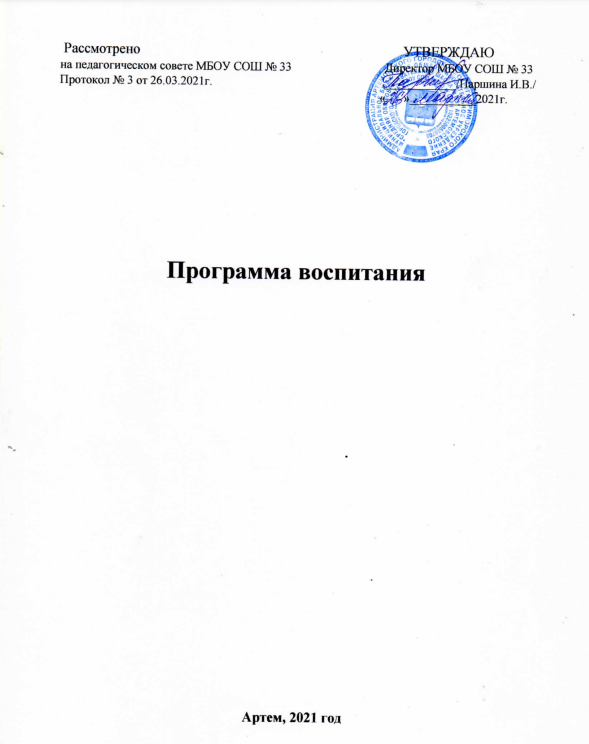 ПОЯСНИТЕЛЬНАЯ ЗАПИСКАПрограмма воспитания обучающихся основного общего образования МБОУ «средняя общеобразовательная школа № 33» Артемовского городского округа разработана в соответствии с Федеральным образовательным стандартом основного общего образования.Воспитание гражданина страны – одно из главных условий национального возрождения. В центре программы воспитания находится личностное развитие обучающихся, формирование у них системных знаний о различных аспектах развития России и мира. Одним из результатов реализации программы станет приобщение обучающихся к российским традиционным духовным ценностям, правилам и нормам поведения в российском обществе. Программа призвана обеспечить достижение учащимися личностных результатов, указанных во ФГОС: формирование у обучающихся основ российской идентичности; готовность обучающихся к саморазвитию; мотивацию к познанию и обучению; ценностные установки и социально-значимые качества личности; активное участие в социально-значимой деятельности. Рабочая программа воспитания МБОУ СОШ «№33 включает в себя четыре основных раздела:- Раздел «Особенности организуемого в школе воспитательного процесса», в котором школа кратко описывает специфику своей деятельности в сфере воспитания. Здесь может быть размещена информация: о специфике расположения школы, особенностях ее социального окружения, источниках положительного или отрицательного влияния на детей, значимых партнерах школы, особенностях контингента учащихся, оригинальных воспитательных находках школы, а также важных для школы принципах и традициях воспитания.- Раздел «Цель и задачи воспитания», в котором на основе базовых общественных ценностей формулируется цель воспитания и задачи, которые школе предстоит решать для достижения цели. - Раздел «Виды, формы и содержание деятельности», в котором школа показывает, каким образом будет осуществляться достижение поставленных цели и задач воспитания. Данный раздел может состоять из нескольких инвариантных и вариативных модулей, каждый из которых ориентирован на одну из поставленных школой задач воспитания и соответствует одному из направлений воспитательной работы школы. Инвариантными модулями здесь являются: «Классное руководство», «Школьный урок», «Курсы внеурочной деятельности», «Работа с родителями», «Самоуправление» и «Профориентация» (два последних модуля не являются инвариантными для образовательных организаций, реализующих только образовательные программы начального общего образования). Вариативными модулями могут быть: «Ключевые общешкольные дела», «Детские общественные объединения», «Школьные медиа», «Экскурсии, походы», «Организация предметно-эстетической среды».- Раздел «Основные направления самоанализа воспитательной работы», в котором необходимо показать, каким образом в школе осуществляется самоанализ организуемой в ней воспитательной работы. Здесь приводятся не результаты самоанализа, а лишь перечень основных его направлений, который может быть дополнен указанием на его критерии и способы его осуществления.1. ОСОБЕННОСТИ ОРГАНИЗУЕМОГО В ШКОЛЕ ВОСПИТАТЕЛЬНОГО ПРОЦЕССА       МБОУ СОШ № 33 входит в состав четвертого образовательного округа города Артема (МБОУ СОШ № 3,16, 33, МБОУ гимназия № 1, ДОУ № 2, 18, 26, 34).  Учреждение расположено недалеко от центра города, за парком авиаторов-тихоокеанцев дивизии генерала Острякова. Рядом находится учреждение дополнительного образования и его филиалы, «Детская школа искусств № 2», в которых работают кружки эстетического направления.         В непосредственной близости находится Ледовая арена, физкультурно-оздоровительный комплекс, «Центр физической культуры и спорта г. Артема», в котором есть тренажерный и фитнес залы, плавательный бассейн, на базе которого проводятся уроки физической культуры для учащихся 5-11 классов. Такое расположение учреждения обеспечивает благоприятные условия для проведения мероприятий, организации досуга и развития обучающихся.В основе Программы воспитания и социализации обучающихся лежат перечисленные ниже принципы взаимодействия педагогов и школьников:- неукоснительное соблюдение законности и прав семьи и ребенка, соблюдения конфиденциальности информации о ребенке и семье, приоритета безопасности ребенка при нахождении в образовательной организации;- ориентир на создание в образовательной организации психологически комфортной среды для каждого ребенка и взрослого, без которой невозможно конструктивное взаимодействие школьников и педагогов; - реализация процесса воспитания главным образом через создание в школе детско-взрослых общностей, которые бы объединяли детей и педагогов яркими и содержательными событиями, общими позитивными эмоциями и доверительными отношениями друг к другу;- организация основных совместных дел школьников и педагогов как предмета совместной заботы и взрослых, и детей;- системность, целесообразность и нешаблонность воспитания как условия его эффективности;- системно-деятельностный подход. Основными традициями воспитания в образовательной организации являются следующие: - годовой цикл воспитательной работы школы являются ключевые общешкольные дела, через которые осуществляется интеграция воспитательных усилий педагогов;- важной чертой каждого ключевого дела и большинства используемых для воспитания других совместных дел педагогов и школьников является коллективная разработка, коллективное планирование, коллективное проведение и коллективный анализ их результатов;- в школе создаются такие условия, при которых по мере взросления ребенка увеличивается и его роль в совместных делах (от пассивного наблюдателя до организатора);- в проведении общешкольных дел отсутствует соревновательность между классами, поощряется конструктивное межклассное и межвозрастное взаимодействие школьников, а также их социальная активность; - педагоги школы ориентированы на формирование коллективов в рамках школьных классов, кружков, студий, секций и иных детских объединений, на установление в них доброжелательных и товарищеских взаимоотношений;- ключевой фигурой воспитания в школе является классный руководитель, реализующий по отношению к детям защитную, личностно развивающую, организационную, посредническую (в разрешении конфликтов) функции.2. ЦЕЛЬ И ЗАДАЧИ ВОСПИТАНИЯСовременный национальный воспитательный идеал — это высоконравственный, творческий, компетентный гражданин России, принимающий судьбу Отечества как свою личную, осознающий ответственность за настоящее и будущее своей страны, укоренённый в духовных и культурных традициях многонационального народа Российской Федерации. Исходя из этого воспитательного идеала, а также основываясь на базовых для нашего общества ценностях (таких как семья, труд, отечество, природа, мир, знания, культура, здоровье, человек) формулируется общая цель воспитания в общеобразовательной организации – личностное развитие школьников, проявляющееся:1) в усвоении ими знаний основных норм, которые общество выработало на основе этих ценностей (то есть, в усвоении ими социально значимых знаний); 2) в развитии их позитивных отношений к этим общественным ценностям (то есть в развитии их социально значимых отношений);3) в приобретении ими соответствующего этим ценностям опыта поведения, опыта применения сформированных знаний и отношений на практике (то есть в приобретении ими опыта осуществления социально значимых дел).Общие цели воспитания применительно к возрастным особенностям школьников позволяют выделить целевые приоритеты, которым необходимо уделять чуть большее внимание на разных уровнях общего образования:Уровень начального общего образованияВ воспитании детей младшего школьного возраста таким целевым приоритетом является создание благоприятных условий для усвоения школьниками социально значимых знаний – знаний основных норм и традиций того общества, в котором они живут. Выделение данного приоритета связано с особенностями детей младшего школьного возраста: с их потребностью самоутвердиться в своем новом социальном статусе - статусе школьника, то есть научиться соответствовать предъявляемым к носителям данного статуса нормам и принятым традициям поведения. Такого рода нормы и традиции задаются в школе педагогами и воспринимаются детьми именно как нормы и традиции поведения школьника. Знание их станет базой для развития социально значимых отношений школьников и накопления ими опыта осуществления социально значимых дел и в дальнейшем, в подростковом и юношеском возрасте. К наиболее важным из них относятся следующие:  - быть любящим, послушным и отзывчивым сыном (дочерью), братом (сестрой), внуком (внучкой); уважать старших и заботиться о младших членах семьи; выполнять посильную для ребёнка домашнюю работу, помогая старшим;- быть трудолюбивым, следуя принципу «делу — время, потехе — час» как в учебных занятиях, так и в домашних делах, доводить начатое дело до конца;- знать и любить свою Родину – свой родной дом, двор, улицу, город, село, свою страну; - беречь и охранять природу (ухаживать за комнатными растениями в классе или дома, заботиться о своих домашних питомцах и, по возможности, о бездомных животных в своем дворе; подкармливать птиц в морозные зимы; не засорять бытовым мусором улицы, леса, водоёмы);  - проявлять миролюбие — не затевать конфликтов и стремиться решать спорные вопросы, не прибегая к силе; - стремиться узнавать что-то новое, проявлять любознательность, ценить знания;- быть вежливым и опрятным, скромным и приветливым;- соблюдать правила личной гигиены, режим дня, вести здоровый образ жизни; - уметь сопереживать, проявлять сострадание к попавшим в беду; стремиться устанавливать хорошие отношения с другими людьми; уметь прощать обиды, защищать слабых, по мере возможности помогать нуждающимся в этом людям; уважительно относиться к людям иной национальной или религиозной принадлежности, иного имущественного положения, людям с ограниченными возможностями здоровья;- быть уверенным в себе, открытым и общительным, не стесняться быть в чём-то непохожим на других ребят; уметь ставить перед собой цели и проявлять инициативу, отстаивать своё мнение и действовать самостоятельно, без помощи старших.  Знание младшим школьником данных социальных норм и традиций, понимание важности следования им имеет особое значение для ребенка этого возраста, поскольку облегчает его вхождение в широкий социальный мир, в открывающуюся ему систему общественных отношений. Уровень основного общего образованияВ воспитании детей подросткового возраста (таким приоритетом является создание благоприятных условий для развития социально значимых отношений школьников, и, прежде всего, ценностных отношений:- к семье как главной опоре в жизни человека и источнику его счастья;- к труду как основному способу достижения жизненного благополучия человека, залогу его успешного профессионального самоопределения и ощущения уверенности в завтрашнем дне; - к своему отечеству, своей малой и большой Родине как месту, в котором человек вырос и познал первые радости и неудачи, которая завещана ему предками и которую нужно оберегать; - к природе как источнику жизни на Земле, основе самого ее существования, нуждающейся в защите и постоянном внимании со стороны человека; - к миру как главному принципу человеческого общежития, условию крепкой дружбы, налаживания отношений с коллегами по работе в будущем и создания благоприятного микроклимата в своей собственной семье;- к знаниям как интеллектуальному ресурсу, обеспечивающему будущее человека, как результату кропотливого, но увлекательного учебного труда; - к культуре как духовному богатству общества и важному условию ощущения человеком полноты проживаемой жизни, которое дают ему чтение, музыка, искусство, театр, творческое самовыражение;- к здоровью как залогу долгой и активной жизни человека, его хорошего настроения и оптимистичного взгляда на мир;- к окружающим людям как безусловной и абсолютной ценности, как равноправным социальным партнерам, с которыми необходимо выстраивать доброжелательные и взаимоподдерживающие отношения, дающие человеку радость общения и позволяющие избегать чувства одиночества;- к самим себе как хозяевам своей судьбы, самоопределяющимся и само реализующимся личностям, отвечающим за свое собственное будущее. Данный ценностный аспект человеческой жизни чрезвычайно важен для личностного развития школьника, так как именно ценности во многом определяют его жизненные цели, его поступки, его повседневную жизнь. Выделение данного приоритета в воспитании школьников, обучающихся на ступени основного общего образования, связано с особенностями детей подросткового возраста: с их стремлением утвердить себя как личность в системе отношений, свойственных взрослому миру. В этом возрасте особую значимость для детей приобретает становление их собственной жизненной позиции, собственных ценностных ориентаций. Подростковый возраст – наиболее удачный возраст для развития социально значимых отношений школьников.Уровень среднего общего образованияВ воспитании детей юношеского возраста таким приоритетом является создание благоприятных условий для приобретения школьниками опыта осуществления социально значимых дел.Выделение данного приоритета связано с особенностями школьников юношеского возраста: с их потребностью в жизненном самоопределении, в выборе дальнейшего жизненного пути, который открывается перед ними на пороге самостоятельной взрослой жизни. Сделать правильный выбор старшеклассникам поможет имеющийся у них реальный практический опыт, который они могут приобрести в том числе и в школе. Важно, чтобы опыт оказался социально значимым, так как именно он поможет гармоничному вхождению школьников во взрослую жизнь окружающего их общества. Это:- опыт дел, направленных на заботу о своей семье, родных и близких; - трудовой опыт, опыт участия в производственной практике;- опыт дел, направленных на пользу своему родному городу или селу, стране в целом, опыт деятельного выражения собственной гражданской позиции; - опыт природоохранных дел;- опыт разрешения возникающих конфликтных ситуаций в школе, дома или на улице;- опыт самостоятельного приобретения новых знаний, проведения научных исследований, опыт проектной деятельности;- опыт изучения, защиты и восстановления культурного наследия человечества, опыт создания собственных произведений культуры, опыт творческого самовыражения; - опыт ведения здорового образа жизни и заботы о здоровье других людей; - опыт оказания помощи окружающим, заботы о малышах или пожилых людях, волонтерский опыт;- опыт самопознания и самоанализа, опыт социально приемлемого самовыражения и самореализации.Достижению поставленной цели воспитания школьников будет способствовать решение следующих основных задач: •	реализовывать воспитательные возможности общешкольных ключевых дел, поддерживать традиции их коллективного планирования, организации, проведения и анализа в школьном сообществе;•	реализовывать потенциал классного руководства в воспитании школьников, поддерживать активное участие классных сообществ в жизни школы;•	вовлекать школьников в кружки, секции, клубы, студии и объединения, работающие по школьным программам внеурочной деятельности, реализовывать их воспитательные возможности;•	использовать в воспитании детей возможности школьного урока, поддерживать использование на уроках интерактивных форм занятий с учащимися; •	инициировать и поддерживать ученическое самоуправление – как на уровне школы, так и на уровне классных сообществ; •	поддерживать деятельность функционирующих на базе школы детских общественных объединений и организаций;•	организовывать для школьников экскурсии, походы и реализовывать их воспитательный потенциал;•	организовывать профориентационную работу со школьниками;•	развивать предметно-эстетическую среду школы и реализовывать ее воспитательные возможности;•	организовать работу с семьями школьников, их родителями или законными представителями, направленную на совместное решение проблем личностного развития детей.3. ВИДЫ, ФОРМЫ И СОДЕРЖАНИЕ ДЕЯТЕЛЬНОСТИПрактическая реализация цели и задач воспитания осуществляется в рамках следующих направлений воспитательной работы школы. Каждое из них представлено в соответствующем модуле.Инвариантные модули: «Классное руководство», «Школьный урок», «Курсы внеурочной деятельности», «Работа с родителями», «Самоуправление»,«Профориентация».Вариативные модули: «Ключевые общешкольные дела», «Детские общественные объединения»,  «Экскурсии, походы», «Организация предметно-эстетической среды»3.1. Модуль «Ключевые общешкольные дела»Цель: Формирование представлений о взаимодействии обучающихся, учителей, родителей, направленных на совместную деятельность с пониманием гуманистических ценностей: гражданственности, инициативности, ответственности, коллективизма, целеустремленности, и приобретением лично значимого опыта.      Задачи:1.	Сформировать представление о запланированных ключевых общешкольных делах.2.	Создать благоприятные условия для развития позитивных отношений школьников к общешкольным делам: ролевые и деловые игры, общешкольные праздники, акции.3.	Создать благоприятные условия для приобретения школьниками опыта осуществления социально значимой деятельности.Для этого в образовательной организации используются следующие формы работы:На внешкольном уровне:•	 социальные проекты – ежегодные совместно разрабатываемые и реализуемые школьниками и педагогами комплексы дел (благотворительной, экологической, патриотической, трудовой направленности), ориентированные на преобразование окружающего школу социума. •	проводимые и организуемые совместно с семьями учащихся спортивные состязания, праздники, фестивали, которые открывают возможности для творческой самореализации школьников.•	участие во всероссийских акциях, посвященных значимым отечественным и международным событиям.На школьном уровне:•	общешкольные праздники – ежегодно проводимые творческие (музыкальные, литературные и т.п.) дела, связанные со значимыми для детей и педагогов знаменательными датами и в которых участвуют все классы школы. •	торжественные ритуалы посвящения, связанные с переходом учащихся на следующую ступень образования, символизирующие приобретение ими новых социальных статусов в школе.•	церемонии награждения (по итогам года) школьников и педагогов за активное участие в жизни школы, защиту чести школы в конкурсах, соревнованиях, олимпиадах, значительный вклад в развитие школы. Это способствует поощрению социальной активности детей, развитию позитивных межличностных отношений между педагогами и воспитанниками, формированию чувства доверия и уважения друг к другу.•	выбор и делегирование представителей классов в общешкольные советы дел, ответственных за подготовку общешкольных ключевых дел;  •	участие школьных классов в реализации общешкольных ключевых дел;        На индивидуальном уровне: •	вовлечение по возможности каждого ребенка в ключевые дела •	наблюдение за поведением ребенка в ситуациях подготовки, проведения ключевых дел, за его отношениями со сверстниками, старшими и младшими школьниками, с педагогами и другими взрослыми;•	при необходимости коррекция поведения ребенка через частные беседы с ним, через включение его в совместную работу с другими детьми.Мероприятия данного модуля указаны в Приложении 2.13.2.	Модуль «Классное руководство»Осуществляя работу с классом, классный руководитель организует работу с коллективом класса; индивидуальную работу с учащимися вверенного ему класса; работу с учителями, преподающими в данном классе; работу с родителями учащихся или их законными представителями.Основные направления деятельности классного руководителя - это взаимодействие с учащимися и коллективом класса; родителями и семьей; педагогическим коллективом и сотрудниками школы; социальной средой.Цель:  Формирование и становление личности ребенка, представление у учащихся о сплоченности классного коллектива (индивидуальная работа); позитивного отношения к общешкольным делам; приобретение личностно значимого опыта, путем участия ученика в классных мероприятиях.Задачи: 1.	Создание условий для позитивного отношения к общественным делам.2.	Мотивирование детей на активное участие в классных делах.3.	Приобретение личностно – значимого опытаНа внешкольном уровне:•	участие родителей в общегородских родительских собраниях;•	сопровождение детей на медосмотры в поликлинику;•	экскурсии;•	участие детей в социальных, художественных, краевых проектах, для реализации которых используются электронные ресурсы;•	участие детей (иногда с родителями) в городских конкурсах.На школьном уровне:•	участие детей во внеклассных мероприятиях (сбор макулатуры, посылка солдату и др.);•	совместно с учителями-предметниками участие детей в школьных олимпиадах;•	мини-педсовет с учителями-предметниками;•	участие родителей в общешкольных родительских собраниях.На уровне класса: •	изучение личных дел;•	формирование классных традиций (День именинника, поход в лес и др.);•	составление портфолио;•	наблюдение и диагностика (тестирование, анкетирование) класса;•	дежурство по классу;•	организация интересных и полезных для личностного развития ребенка полезных дел, оказание необходимой помощи детям в их подготовке, проведении и анализе;•	проведение классных часов, как часов плодотворного и доверительного общения педагогов и школьников;•	сплочение коллектива класса через походы, экскурсии, организуемыми классными руководителями и родителями;•	наблюдение за выставлением оценок учителями-предметниками;•	присутствие учителей-предметников на родительских собраниях;•	проведение родительских собраний.На индивидуальном уровне:•	изучение особенностей личностного развития учащихся;•	поддержка ребенка в решении важных для него жизненных проблем (налаживание отношений с одноклассниками, педагогами – предметниками, успеваемость и др.);•	коррекция поведения ребенка через частные беседы с ним, его родителями (законными представителями);•	создание актива класса;•	индивидуальные беседы с учащимися и их родителями;•	выяснение причин отсутствия учащихся;•	работа с детьми из неблагополучных семей;•	обратная связь с родителями и учителями через электронные средства связи.Мероприятия данного модуля указаны в Приложении 2.2Модуль 3.3. «Курсы внеурочной деятельности» Цель: Формирование и создание условий для вовлечения школьников в интересную и полезную для них деятельность, которая предоставит им возможность самореализоваться в ней, приобрести социально значимые знания, развить в себе важные для своего личностного развития социально значимые отношения, получить опыт участия в социально значимых делах. Задачами для воспитания на занятиях школьных курсов внеурочной деятельности являются: - формирование в кружках, секциях, клубах, студиях и т.п. детско-взрослых общностей, которые могли бы объединять детей и педагогов общими позитивными эмоциями и доверительными отношениями друг к другу;- создание в детских объединениях традиций, задающих их членам определенные социально значимые формы поведения;- поддержка в детских объединениях школьников с ярко выраженной лидерской позицией и установкой на сохранение и поддержание накопленных социально значимых традиций; - поощрение педагогами детских инициатив и детского самоуправления. Реализация воспитательного потенциала курсов внеурочной деятельности происходит в рамках следующих выбранных школьниками направлений:Социальное направление. Данное направление реализуется через следующие задачи:формирование позитивного отношения к базовым ценностям;формирование навыков труда, позитивного отношения к трудовой деятельности;выработка чувства ответственности и уверенности в своих силах;стремление активно участвовать в общих интересах в делах класса, школы, города.В рамках социального направления учащиеся принимают добровольное посильное участие в улучшении, совершенствовании общественных отношений, преобразовании ситуации, складывающейся в окружающем их социуме.  Такая деятельность всегда сопряжена с личной инициативой школьника, поиском им нестандартных решений, риском выбора, персональной ответственностью перед группой сверстников, педагогом, общественностью.Общекультурное направление. Курсы внеурочной деятельности, создающие благоприятные условия для просоциальной самореализации школьников, направленные на раскрытие их творческих способностей, формирование чувства вкуса и умения ценить прекрасное, на воспитание ценностного отношения школьников к культуре и их общее духовно-нравственное развитие. Данное направление реализуется через следующие задачи:развитие эмоциональной сферы ребёнка, чувства прекрасного, творческих способностей;формирование коммуникативной общекультурной компетенций;овладение учащимися навыками продуктивной индивидуальной и коллективной деятельности;овладение навыками межличностного общения;формирование интереса к творческим профессиямОбщеинтеллектуальная направленность. Данное направление реализуется через следующие задачи: обогащение запаса учащихся языковыми знаниями, знаниями в области современных компьютерных технологий, научными понятиями и законами; способствование формированию мировоззрения, функциональной грамотности.Основные формы организации деятельности: кружки, факультативы, научное общество учащихся, экскурсии, походы, познавательные игры и беседы, исследовательские проекты, конкурсы рисунков, рассказов, сочинений, внешкольные акции познавательной направленности (олимпиады, конференции, интеллектуальные марафоны).Спортивно-оздоровительная деятельность. Курсы внеурочной деятельности, направленные на физическое развитие школьников, развитие их ценностного отношения к своему здоровью, побуждение к здоровому образу жизни, воспитание силы воли, ответственности, формирование установок на защиту слабых. Данное направление реализуется через следующие задачи:научить обучающихся делать осознанный выбор поступков, поведения, позволяющих сохранять и укреплять здоровье;научить выполнять правила личной гигиены и развивать готовность на её основе самостоятельно поддерживать своё здоровье; формировать представление о: позитивных факторах, влияющих на здоровье; правильном (здоровом) питании, его режиме, структуре, полезных продуктах; рациональной организации режима дня, учёбы и отдыха, двигательной активности; негативных факторах риска для здоровья детей.Духовно-нравственное направление. Данное направление реализуется в соответствии с программой духовно- нравственного воспитания учащихся начальной школы и  направлено на воспитание в каждом ученике гражданина и патриота, на раскрытие способностей и талантов учащихся, подготовку их к жизни в высокотехнологичном конкурентном мире.Данное направление реализуется через следующие задачи:формирование патриотизма и гражданской ответственности;привитие любви к отечеству, к родному городу, краюформирование позитивного отношения к базовым ценностям общества, к традициям и религии своего народаМероприятия данного модуля указаны в Приложении 2.33.4. Модуль «Школьный урок» Цель: Формирование и создание условий для установления доверительных отношений между учителем и его учениками, способствующих позитивному восприятию учащимися требований и просьб учителя, привлечению их внимания к обсуждаемой на уроке информации, активизации их познавательной деятельности;Реализация школьными педагогами воспитательного потенциала урока предполагает следующие задачи:•	побуждение школьников соблюдать на уроке общепринятые нормы поведения, правила общения со старшими (учителями) и сверстниками (школьниками), принципы учебной дисциплины и самоорганизации; •	привлечение внимания школьников к ценностному аспекту изучаемых на уроках явлений, организация их работы с получаемой на уроке социально значимой информацией, высказывания учащимися своего мнения по ее поводу, выработки своего к ней отношения; •	использование воспитательных возможностей содержания учебного предмета через демонстрацию детям примеров ответственного, гражданского поведения, проявления человеколюбия и добросердечности, через подбор соответствующих текстов для чтения, задач для решения, проблемных ситуаций для обсуждения в классе;•	применение на уроке интерактивных форм работы учащихся: интеллектуальных игр, стимулирующих познавательную мотивацию школьников; дискуссий, которые дают учащимся возможность приобрести опыт ведения конструктивного диалога; групповой работы или работы в парах, которые учат школьников командной работе и взаимодействию с другими детьми;  •	включение в урок игровых процедур, которые помогают поддержать мотивацию детей к получению знаний, налаживанию позитивных межличностных отношений в классе, помогают установлению доброжелательной атмосферы во время урока;   •	инициирование и поддержка исследовательской деятельности школьников в рамках реализации ими индивидуальных и групповых исследовательских проектов, что даст школьникам возможность приобрести навык самостоятельного решения теоретической проблемы, навык генерирования и оформления собственных идей, навык уважительного отношения к чужим идеям, оформленным в работах других исследователей, навык публичного выступления перед аудиторией, аргументирования и отстаивания своей точки зрения.Мероприятия данного модуля указаны в Приложении 2.43.5. Модуль «Самоуправление»      Цель: Формирование представлений о совместной деятельности детей и взрослых, в которой им предоставляются широкие возможности самовыражения и самореализации, для получения и приобретения лично-значимого опыта и позитивных межличностных отношений.      Задачи:1.	Реализация права обучающихся на участие в процессе управления образовательного учреждения;2.	Создание условий для самореализации личности учащегося;3.	Организация деятельности органов ученического самоуправления;4.	Воспитание позитивного отношения к общечеловеческим ценностям и нормам коллективной жизни;5.	Подведение итогов работы, анализ ее результатов.На уровне школы:•	через деятельность выборного Совета учащихся, создаваемого для учета мнения школьников по вопросам управления образовательной организацией и принятия административных решений, затрагивающих их права и законные интересы;•	через деятельность Совета старост, объединяющего старост классов для облегчения распространения значимой для школьников информации и получения обратной связи от классных коллективов;•	через работу постоянно действующего школьного актива, инициирующего и организующего проведение личностно значимых для школьников событий (соревнований, конкурсов, фестивалей, капустников, флешмобов и т.п.);•	через деятельность творческих советов дела, отвечающих за проведение тех или иных конкретных мероприятий, праздников, вечеров, акций и т.п.;•	через деятельность созданной из наиболее авторитетных старшеклассников и курируемой школьным психологом группы по урегулированию конфликтных ситуаций в школе. На уровне классов:•	через деятельность выборных по инициативе и предложениям учащихся класса лидеров (например, старост, дежурных командиров), представляющих интересы класса в общешкольных делах и призванных координировать его работу с работой общешкольных органов самоуправления и классных руководителей;•	через деятельность выборных органов самоуправления, отвечающих за различные направления работы класса (например: штаб спортивных дел, штаб творческих дел, штаб работы с младшими ребятами);•	через организацию на принципах самоуправления жизни детских групп, отправляющихся в походы, экспедиции, на экскурсии, осуществляемую через систему распределяемых среди участников ответственных должностей.На индивидуальном уровне: •	через вовлечение школьников в планирование, организацию, проведение и анализ общешкольных и внутриклассных дел;•	через реализацию школьниками, взявшими на себя соответствующую роль, функций по контролю за порядком и чистотой в классе, уходом за классной комнатой, комнатными растениями и т.п.Мероприятия данного модуля указаны в Приложении 2.53.6. Модуль «Детские общественные объединения»Цель: формирование и создание условий для организации общественно полезных дел, дающих детям возможность получить важный для их личностного развития опыт деятельности, направленной на помощь другим людям, своей школе, обществу в целом; развитие в себе таких качеств как забота, уважение, умение сопереживать      умение общаться, слушать и слышать других.      Задачи: •	социально адаптировать школьников и давать им возможность само реализовываться через работу детских объединений;•	формировать коллектив, связанный общими интересами и активно участвующий в общественной жизни;•	поддерживать деятельность функционирующих на базе школы детских общественных объединений и организаций.Действующее на базе школы детское общественное объединение – это добровольное, самоуправляемое, некоммерческое формирование, созданное по инициативе детей и взрослых, объединившихся на основе общности интересов для реализации общих целей, указанных в уставе общественного объединения. Его правовой основой является ФЗ от 19.05.1995 N 82-ФЗ (ред. от 20.12.2017) "Об общественных объединениях" (ст. 5). Воспитание в детском общественном объединении осуществляется через: •	утверждение и последовательную реализацию в детском общественном объединении демократических процедур (выборы руководящих органов объединения, подотчетность выборных органов общему сбору объединения; ротация состава выборных органов и т.п.), дающих ребенку возможность получить социально значимый опыт гражданского поведения;•	договор, заключаемый между ребенком и детским общественным объединением, традиционной формой которого является Торжественное обещание (клятва) при вступлении в объединение. Договор представляет собой механизм, регулирующий отношения, возникающие между ребенком и коллективом детского общественного объединения, его руководителем, школьниками, не являющимися членами данного объединения;•	участие членов детского общественного объединения в волонтерских акциях, деятельности на благо конкретных людей и социального окружения в целом. Это может быть как участием школьников в проведении разовых акций, которые часто носят масштабный характер, так и постоянной деятельностью школьников.Мероприятия этого модуля указаны в Приложении 2.6Модуль 3.7. «Экскурсии, походы»Цель: создание благоприятных условий для воспитания у подростков самостоятельности и ответственности, формирования у них навыков самообслуживающего труда, получения новых знаний об окружающей его социальной, культурной, природной среде, научиться уважительно и бережно относиться к ней, приобрести важный опыт социально одобряемого поведения в различных внешкольных ситуациях.Эти воспитательные возможности реализуются в рамках следующих видов и форм деятельности: •	 прогулки, экскурсии, путешествия или походы выходного дня, организуемые в классах их классными руководителями и родителями школьников: в музей, в картинную галерею, в технопарк, на предприятие, на природу. •	краеведческие экскурсии по памятным местам.•	турслеты, организуемые совместно с учреждениями дополнительного образования , с участием команд, сформированных из педагогов, школьников, включающий в себя, например: соревнование по спортивному ориентированию, конкурс туристской кухни, конкурс туристской песни, конкурс благоустройства командных биваков, комбинированную эстафету;•	летний пришкольный лагерь дневного пребывания, ориентированный на организацию активного отдыха детей (программа лагеря может включать мини-походы, квесты, игры, соревнования, конкурсы, экскурсии).Мероприятия этого модуля указаны в Приложении 2.73.8. Модуль «Профориентация»Цель: создание благоприятных условий для формирования готовности школьника к осознанному выбору своей будущей профессиональной деятельности, актуализации его профессионального самоопределения, позитивного взгляда на труд, как основной способ достижения жизненного благополучия человека и приобретение лично значимого опыта для реализации своего профессионального будущего      Задачи:•	Позитивное отношение к адекватному принятию решения к выбору профессии•	Получение опыта через организацию профессиональных проб школьников, которые позволяют соотнести свои индивидуальные возможности с требованиями предъявляемыми профессиональной деятельностью к человеку.Данный модуль реализуется в рамках следующих видов и форм деятельности:•	профориентационные игры: деловые игры, квесты, расширяющие знания школьников о типах профессий, о способах выбора профессий, о достоинствах и недостатках той или иной интересной школьникам профессиональной деятельности; ознакомление с рынком  профессий города •	экскурсии на предприятия города, дающие школьникам начальные представления о существующих профессиях и условиях работы людей, представляющих эти профессии;•	посещение профориентационных выставок, ярмарок профессий, дней открытых дверей в средних специальных учебных заведениях и вузах;•	освоение школьниками основ профессии в рамках образовательной  платформы  «Проектория».  •	Классные часы, круглые столы, информационные беседы с участием представителей разных профессий.Мероприятия этого модуля указаны в Приложении 2.83.9. Модуль «Организация предметно-эстетической среды»Цель: создание благоприятных условий для психологического комфорта ученика, развития и обогащения его внутреннего мира, формирование чувства вкуса, стиля,   и позитивного восприятия школы, с приобретением ценного личного опыта и побуждением к активной учебной деятельности.  Задачи: •	 Приобретение знаний о возможности и способах улучшения предметно-эстетической среды.•	 Формирование бережного отношения к имуществу школы.•	 Позитивного отношения к учителям и одноклассникам.•	 Приобретение опыта практической деятельности в преобразовании предметно-эстетической среды.Воспитывающее влияние на ребенка осуществляется через такие формы работы с предметно-эстетической средой школы как:•	оформление интерьера школьных помещений (вестибюля, коридоров, рекреаций, залов, лестничных пролетов и т.п.) и их периодическая переориентация, которая может служить хорошим средством разрушения негативных установок школьников на учебные и внеучебные занятия;•	размещение на стенах школы регулярно сменяемых экспозиций: творческих работ школьников, позволяющих им реализовать свой творческий потенциал, а также знакомящих их с работами друг друга; картин определенного художественного стиля, знакомящего школьников с разнообразием эстетического осмысления мира; •	озеленение пришкольной территории, •	благоустройство классных кабинетов, осуществляемое классными руководителями своих классов;•	акцентирование внимания школьников посредством элементов предметно-эстетической среды (стенды, плакаты, буклеты, газеты) на важных для воспитания ценностях школы, ее традициях, правилахМероприятия этого модуля указаны в Приложении 2.93.10. Модуль «Работа с родителями»Цель: создание оптимальных условий функционирования и совершенствования сотрудничества семьи и школы   для более эффективного достижения развития ребенка как личности, формирование его жизненных ценностей. Задачи:•	позитивное отношение к школе, учителям, образовательному процессу, традициям школы; •	вовлечение родителей в совместную с детьми и педагогами учебно-познавательную, культурно-досуговую, общественно-полезную и спортивно-оздоровительную деятельность;•	совершенствование форм взаимодействия  «школа- семья»;•	помощь родителям и детям с ОВЗ.Работа с родителями или законными представителями школьников осуществляется в рамках следующих видов и форм деятельности:        На внешкольном уровне:•	общегородские родительские собрания, происходящие в режиме обсуждения наиболее острых проблем обучения и воспитания школьников;•	комиссии ПМПК, индивидуальные консультации педагога психолога, на которых родители могут получать ценные рекомендации и советы от профессиональных психологов, врачей, социальных работников и обмениваться собственным творческим опытом и находками в деле воспитания детей.•	 административно-профилактическая комиссия при администрации АГО (КДН и ЗП)На школьном уровне: •	Общешкольный родительский комитет, участвующие в управлении образовательной организацией и решении вопросов воспитания и социализации их детей;•	общешкольные родительские собрания, происходящие в режиме обсуждения наиболее острых проблем обучения и воспитания школьников;•	социальные сети и чаты, в которых обсуждаются интересующие родителей вопросы, а также осуществляются виртуальные консультации психологов и педагогов.•	  работа школьной службы медиации по запросу родителей для решения острых конфликтных ситуаций;•	административный совет профилактики при директоре•	консультации педагога - психолога            На уровне класса:•	родительские собрания, происходящие в режиме обсуждения наиболее острых проблем обучения и воспитания школьников;•	совместные выезды, экскурсии, походы;•	внутриклассные мероприятия воспитательной направленности.На индивидуальном уровне:•	работа специалистов по запросу родителей для решения острых конфликтных ситуаций;•	участие родителей в педагогических консилиумах, собираемых в случае возникновения острых проблем, связанных с обучением и воспитанием конкретного ребенка;•	помощь   со   стороны   родителей   в   подготовке   и   проведенииобщешкольных и внутриклассных мероприятий воспитательной направленности;•	индивидуальное консультирование c целью координации воспитательных усилий педагогов и родителей4. ОСНОВНЫЕ НАПРАВЛЕНИЯ САМОАНАЛИЗА ВОСПИТАТЕЛЬНОЙ РАБОТЫСамоанализ организуемой в школе воспитательной работы осуществляется по выбранным самой школой направлениям и проводится с целью выявления основных проблем школьного воспитания и последующего их решения. Самоанализ осуществляется ежегодно силами самой образовательной организации с привлечением (при необходимости и по самостоятельному решению администрации образовательной организации) внешних экспертов. Основными принципами, на основе которых осуществляется самоанализ воспитательной работы в школе, являются:- принцип гуманистической направленности осуществляемого анализа, ориентирующий экспертов на уважительное отношение как к воспитанникам, так и к педагогам, реализующим воспитательный процесс; - принцип приоритета анализа сущностных сторон воспитания, ориентирующий экспертов на изучение не количественных его показателей, а качественных – таких как содержание и разнообразие деятельности, характер общения и отношений между школьниками и педагогами;  - принцип развивающего характера осуществляемого анализа, ориентирующий экспертов на использование его результатов для совершенствования воспитательной деятельности педагогов: грамотной постановки ими цели и задач воспитания, умелого планирования своей воспитательной работы, адекватного подбора видов, форм и содержания их совместной с детьми деятельности;- принцип разделенной ответственности за результаты личностного развития школьников, ориентирующий экспертов на понимание того, что личностное развитие школьников – это результат как социального воспитания.Основными направлениями анализа организуемого в школе воспитательного процесса могут быть следующие: 1. Результаты воспитания, социализации и саморазвития школьников. Критерием, на основе которого осуществляется данный анализ, является динамика личностного развития школьников каждого класса. Осуществляется анализ классными руководителями совместно с заместителем директора по воспитательной работе с последующим обсуждением его результатов на заседании методического объединения классных руководителей или педагогическом совете школы.Способом получения информации о результатах воспитания, социализации и саморазвития школьников является педагогическое наблюдение. Внимание педагогов сосредотачивается на следующих вопросах: какие прежде существовавшие проблемы личностного развития школьников удалось решить за минувший учебный год; какие проблемы решить не удалось и почему; какие новые проблемы появились, над чем далее предстоит работать педагогическому коллективу.2. Состояние организуемой в школе совместной деятельности детей и взрослых.Критерием, на основе которого осуществляется данный анализ, является наличие в школе интересной, событийно насыщенной и личностно развивающей совместной деятельности детей и взрослых. Осуществляется анализ заместителем директора по воспитательной работе, классными руководителями, активом старшеклассников и родителями, хорошо знакомыми с деятельностью школы. Способами получения информации о состоянии организуемой в школе совместной деятельности детей и взрослых могут быть беседы со школьниками и их родителями, педагогами, лидерами ученического самоуправления, при необходимости – их анкетирование. Полученные результаты обсуждаются на заседании методического объединения классных руководителей или педагогическом совете школы.Внимание при этом сосредотачивается на вопросах, связанных - качеством проводимых общешкольных ключевых дел;- качеством совместной деятельности классных руководителей и их классов;- качеством организуемой в школе внеурочной деятельности;- качеством реализации личностно развивающего потенциала школьных уроков;- качеством существующего в школе ученического самоуправления;- качеством функционирующих на базе школы детских общественных объединений;- качеством проводимых в школе экскурсий, походов; - качеством профориентационной работы школы;- качеством организации предметно-эстетической среды школы;- качеством взаимодействия школы и семей школьников.Итогом самоанализа организуемой в школе воспитательной работы является перечень выявленных проблем, над которыми предстоит работать педагогическому коллективу Приложение 2.1Модуль «Ключевые общешкольные дела»Мероприятия:На внешкольном уровне:Выставки детского творчества, декоративно прикладного искусства, КВН, «Ученик года», спортивные соревнования, конкурсы, акции, мероприятия по ПДД, и ЖД безопасности, флэшмобы разной тематики.На школьном уровне:Торжественные линейки, Дни здоровья и спортивные мероприятия, «Осенняя Ярмарка», фестиваль патриотической песни, социальные и благотворительные акции, месячник «Памяти павших будьте достойны».На уровне классов:                 Классные часы разной тематики, внеклассные и спортивные мероприятия, тематические праздники, выставки декоративно прикладного характера, конкурс чтецов, рисунков, проектная деятельность.На индивидуальном уровне: Проектная деятельность, конкурсы разной направленности.Приложение 2.23.2. Модуль «Классное руководство»Работа с классным коллективом:На внешкольном уровне:Участие в городских мероприятиях разной тематики («День общественных организаций», « 9 мая », « День города », «День тигра», « Зарница » , экологические  праздники, квесты, акции  и т.п) На школьном уровне:Подготовка и проведение школьных мероприятий: «Месячник памяти павших будьте достойны», Фестиваль патриотической песни, «Алло, мы ищем таланты», «День здоровья», «День семьи», квест – игра «В мире волшебных наук», «Осенняя ярмарка», «Масленица» и внеклассные мероприятия, посвященные праздничным и памятным датам, проведением профилактических бесед с приглашением специалистов органов системы профилактики.На уровне классов:            Профилактические беседы по: Детскому дорожно - транспортному травматизму, безопасности на объектах железнодорожного транспорта, о вреде употребления наркотических и психотропных веществ, курительных и табакосодержащих смесей, суицидальное поведение.   Классные часы разной тематики: Здоровый образ жизни, основы правильного питания, соблюдение санитарно- гигиенических норм и правил личной гигиены, вредные привычки, традиции и ценности семьи, любовь к Родине и родному краю, воспитание толерантности и гуманизма, взаимопомощь, взаимовыручка, взаимопонимание в социуме.Уроки мужества, посвященные дням воинской славы, профориентационная работа, уроки этикета, экологические и трудовые акции, уроки нравственности и милосердия, литературные и праздничные вечера.На индивидуальном уровне: Беседы, консультации, мониторинги, тестирование, тренинги, проекты и исследовательские работы. Посещение семей учащихся.Приложение 2.3 «Курсы внеурочной деятельности»На внешкольном уровне:Общеинтеллектуальная: ежегодная научно-практическая конференция исследовательских работ школьников «В науку шаг за шагом», «Я- исследователь», «Ученик года». Квесты, интеллектуальные игры, брейн-ринги городского значения.Общекультурное творчество: выставки декоративно- прикладного творчества, конкурсы рисунков, поделок, агитационных и социальных направлений, ярмарки, мастер-классы.Социально-значимое: различные акции, волонтерские слеты, слеты поисковых отрядов, конкурсы социальных видеороликов, проектов.Спортивно-оздоровительная деятельность: турслеты, зарницы, спортивные соревнования.Духовно-нравственное: участие в мероприятиях, акциях, слетах, фестивалях.На школьном уровне:  Общеинтеллектуальный: кружок «Законы физики вокруг нас», «Лаборатория школьного сайта», кружок исследовательской и проектной деятельности «33открытия», кружок «Я-исследователь», кружок «Занимательная информатика», «Азбука журналистики»Спортивно-оздоровительная: спортивный клуб «Атлет» (подготовка и участие в спортивных мероприятиях)Общекультурная: кружок «Веселая петелька», кружок «Умелые ручки», библиотечный кружок «Хочу все знать», поездки, экскурсии, смотры, подготовка и участие в мероприятиях данной направленности.Социальная: кружок «Юный инспектор дорожного движения», кружок «Юный журналист», детско-юношеское волонтерское объединение «Доброе сердце», профориентация, подготовка и участие в мероприятиях данной направленности.Духовно-нравственное: творческая мастерская «В мире сказок», подготовка и участие в мероприятиях данной направленности (уроки мужества, памяти, различные патриотические акции, линейки славы и памяти).Приложение 2.4 Модуль «Школьный урок» Школьный урок строится в соответствии современными технологиями преподавания: В нашей школе проводятся такие виды уроков:Урок- путешествие, урок- игра, урок- цифра, урок- конференция, урок- экскурсия, видео –урок, урок-презентация, урок-соревнование, урок творчества.Приложение 2.5Модуль «Самоуправление»  Мероприятия:       Внешкольный уровень: участие членов Совета Старшеклассников в городских и краевых мероприятиях (семинары, вебинары, круглые столы, акции, конференции) На уровне школы:  Мероприятия: деятельность Совета старшеклассников; деятельность Совета старост, объединяющего старост классов для информирования учащихся и получения обратной связи от классных коллективов для проведения школьных значимых мероприятий; День солидарности в борьбе с терроризмом, День Учителя, День самоуправления, Осенняя ярмарка, Фестиваль патриотической песни, День здоровья, День матери и др.....На уровне классов:  Мероприятия: среднее и старшее звено через деятельность выборных по инициативе и предложениям учащихся лидеров (старост) и актива класса, представляющих интересы класса в общешкольных делах (создание стенгазет, участие в работе выпуска информационной газеты 33 новости, монтаж видеороликов социально-значимого направления, участие в городских мероприятиях по профилактике ДДТТ и травматизма ЖД). В начальной школе с помощью организации микрогрупп по разным направлениям деятельности (например: хозяюшки, знатоки, медики, спортсмены и художники)На индивидуальном уровне:    Мероприятия: Вовлечение школьников в планирование, организацию, проведение и анализ различного рода деятельности (совместно с учителем подготовить мероприятие (беседа, акция, конкурсы викторина, проектная деятельность).  Приложение 2.6 Модуль «Детские общественные объединения»На базе МБОУСОШ № 33 работают такие детские общественные объединения:Внешкольный уровеньдетское общественное объединение «Российское движение школьников»Отряд юных инспекторов дорог «Перекресток», «Юнармия», команда «КВН», волонтерское объединение «Доброе сердце»,  Мероприятия: «Безопасное колесо», «Велоквест», акции по ПДД, Брейн- ринг по ПДД, мобильный экзамен по ПДД.«Зарница», слет юнармейцев, соревнования по пулевой стрельбе и дартсу, игры городской школьной лиги КВН, различные акции, флешмобы, слет поисковых групп, семинары, слеты, круглые столы по школьному, ученическому самоуправлению.На уровне школы:детское общественное объединение «Союз мальчишек и девчонок», спортивный клуб «Атлет», совет старшеклассников «Лидер», Мероприятия:Спортивные соревнования, круглые столы по школьному, ученическому самоуправлению, помощь в организации и проведении мероприятий школьного уровня.Приложение 2.7 «Экскурсии, походы»Мероприятия:Внешкольный уровень•	турслеты, организуемые совместно с учреждениями дополнительного образования, с участием команд, сформированных из педагогов, школьников, включающий в себя, например: соревнование по спортивному ориентированию, конкурс туристской кухни, конкурс туристской песни, конкурс благоустройства командных биваков, комбинированную эстафету;На уровне школы:•	летний пришкольный лагерь дневного пребывания «Солнышко»  , ориентированный на организацию активного отдыха детей (программа лагеря может включать мини-походы, квесты, игры, соревнования, конкурсы, экскурсии). На уровне классов:•	прогулки, экскурсии, путешествия или походы выходного дня, организуемые в классах их классными руководителями и родителями школьников: в музей, в картинную галерею, в технопарк, на предприятие, на природу. •	краеведческие экскурсии по памятным местам.Приложение 2.8 «Профориентация»Мероприятия:Внешкольный уровень•	экскурсии на предприятия города, дающие школьникам начальные представления о существующих профессиях и условиях работы людей, представляющих эти профессии;•	посещение профориентационных выставок, ярмарок профессий, дней открытых дверей в средних специальных учебных заведениях и вузах;На уровне школы:•	освоение школьниками основ профессии в рамках образовательной  платформы  «Проектория».  На уровне классов:•	профориентационные игры: деловые игры, квесты, расширяющие знания школьников о типах профессий, о способах выбора профессий, о достоинствах и недостатках той или иной интересной школьникам профессиональной деятельности; ознакомление с рынком  профессий города •	Классные часы, круглые столы, информационные беседы с участием представителей разных профессий.Приложение 2.9«Организация предметно-эстетической среды»Внешкольный уровень•	благоустройство территории города и экологические акции;На уровне школы:•	оформление интерьера школьных помещений (вестибюля, коридоров, рекреаций, залов, лестничных пролетов и т.п.) и их периодическая переориентация, которая может служить хорошим средством разрушения негативных установок школьников на учебные и внеучебные занятия;•	размещение на стенах школы регулярно сменяемых экспозиций: творческих работ школьников, позволяющих им реализовать свой творческий потенциал, а также знакомящих их с работами друг друга; картин определенного художественного стиля, знакомящего школьников с разнообразием эстетического осмысления мира; •	озеленение пришкольной территории,           На уровне класса:•	    благоустройство классных кабинетов, осуществляемое классными руководителями своих классов;•	    акцентирование внимания школьников посредством элементов предметно-эстетической среды (стенды, плакаты, буклеты, газеты) на важных для воспитания ценностях школы, ее традициях, правилах.     На индивидуальном уровне:•	 общественные поручения в классе  План воспитательной работы МБОУСОШ №33 Артемовского ГО2021 – 2022 учебный годПлан воспитательной работы 2021 – 2022 учебный год1 – 4 классыПлан воспитательной работы 2021 – 2022 учебный год1 – 4 классыПлан воспитательной работы 2021 – 2022 учебный год1 – 4 классыПлан воспитательной работы 2021 – 2022 учебный год1 – 4 классыПлан воспитательной работы 2021 – 2022 учебный год1 – 4 классыПлан воспитательной работы 2021 – 2022 учебный год1 – 4 классыКлючевые общешкольные делаКлючевые общешкольные делаКлючевые общешкольные делаКлючевые общешкольные делаКлючевые общешкольные делаКлючевые общешкольные делаДела Классы Ориентировочное время проведенияОриентировочное время проведенияОтветственные Ответственные На внешкольном уровнеНа внешкольном уровнеНа внешкольном уровнеНа внешкольном уровнеНа внешкольном уровнеНа внешкольном уровнеАкция «Чистый город»1 – 4 классоктябрьапрельоктябрьапрельКлассные руководителиКлассные руководителиАкция «Ромашка безопасности»1 – 4 класссентябрьсентябрьРуководитель отряда ЮИД «Перекресток»Руководитель отряда ЮИД «Перекресток»Конкурс творческих работ «Наши любимые»1 – 4 класс25.09-02.10.25.09-02.10.Классные руководителиКлассные руководителиТворческий конкурс поделок «Золотая осень»1 – 4 класс12.10-23.10.12.10-23.10.Классные руководителиКлассные руководителиТворческий конкурс поделок «Подарок для мамы»1 – 4 классноябрьноябрьКлассные руководителиКлассные руководителиКонкурс творческих работ «Новогодняя игрушка»1 – 4 классдекабрьдекабрьКлассные руководителиКлассные руководители«Папа, мама, я знающая ПДД семья»1 – 4 классдекабрьдекабрьРуководитель отряда ЮИД «Перекресток»Руководитель отряда ЮИД «Перекресток»Творческий конкурс поделок «Любимой мамочке с 8 марта»1 – 4 классмартмартКлассные руководителиКлассные руководителиВыставка работ декоративно-прикладного искусства «Аллея мастеров»1 – 4 классмартмартКлассные руководителиКлассные руководителиГородской семейный квиз «Держи пять»1 – 4 классмаймайЗДВР, Классные руководителиЗДВР, Классные руководителиНа школьном уровнеНа школьном уровнеНа школьном уровнеНа школьном уровнеНа школьном уровнеНа школьном уровнеТоржественная линейка ,посвященная дню знаний.1 – 4  класс01.09.202101.09.2021классные руководителиклассные руководителиУрок памяти «Эхо Бесланской трагедии»1 – 4  класс03.09.202103.09.2021классные руководителиклассные руководителиДекада безопасности. Мероприятия, направленные на повышение инф. безопасности детей и подростков.1 – 4  класс2 - 13.09.20212 - 13.09.2021классные руководителиклассные руководителиДень здоровья. 1 – 4  класс10.09.202110.09.2021Классные руководителиКлассные руководителиМероприятия в рамках всероссийского дня трезвости(беседы, конкурсы рисунков о здоровом образе жизни1-4 класс11.09.2111.09.21ЗДВР, Совет старшеклассников, классные руководителиЗДВР, Совет старшеклассников, классные руководителиТематические 20-ти минутки антинаркотической направленности1-4 класссентябрьсентябрьКлассные руководителиКлассные руководителиНеделя безопасности дорожного движения1 – 4  класс20-24.09.202120-24.09.2021Кассные руководителиКассные руководителиАкция «Всемирный день сердца»1 – 4  класс28.09.202128.09.2021Совет старшеклассниковСовет старшеклассников«Осеняя ярмарка»1 – 4  классСентябрь-октябрьСентябрь-октябрьСовет старшеклассников,ЗДВРСовет старшеклассников,ЗДВРМеждународный день пожилого человека. Конкурс рисунков «Наши любимые». Акция «Поздравительная открытка»1 – 4  класс01.10.202101.10.2021Классные руководителиКлассные руководителиДень учителя. День самоуправления1 – 4  класс5 .10.20215 .10.2021Совет старшеклассников, классные руководителиСовет старшеклассников, классные руководителиТематическая бесед, направленная на профилактику совершения общественно-опасных деяний 1-4 классоктябрьоктябрьСпециалисты органов системы профилактикиСпециалисты органов системы профилактикиАкция «Голубь мира», посвященный Международному дню мира1 – 4  класс21.10.202121.10.2021Совет старшеклассников, классные руководителиСовет старшеклассников, классные руководителиМероприятия посвященные «Дню народного единства», конкурс чтецов «Любимая страна»1 – 4  классОктябрь-ноябрьОктябрь-ноябрьСовет старшеклассников, классные руководителиСовет старшеклассников, классные руководителиДень правовой помощи детям1 – 4  класс19.11.202119.11.2021ЗДВР, классные руководителиЗДВР, классные руководителиДень матери. Конкурс рисунков, коллажей, газет и фотографий.1 – 4  класс26 .11.202126 .11.2021классные руководители, учителя ИЗОклассные руководители, учителя ИЗОДекада по борьбе со СПИДом1 – 4  класс1 – 10.12.211 – 10.12.21Классные руководителиКлассные руководителиПрофилактическая беседа о здоровом образе жизни в рамках всероссийской антинаркотической акции «Сообщи, где торгуют смертью»1-4 классноябрьноябрьКлассные руководителиКлассные руководители Классные и информационные часы, посвященные Международному дню инвалидов. 1 – 4  класс2.12.20212.12.2021Совет старшеклассников Классные руководителиСовет старшеклассников Классные руководителиНовогодние театральные представления1 – 4  класс27-28.12.202127-28.12.2021ЗДВР, классные руководителиЗДВР, классные руководителиПрофилактическая беседа с проведением инструктажа «Жизнь прекрасна» направлена на профилактику суицидальных попыток1-4классдекабрьдекабрьклассные руководителиклассные руководителиМероприятия в рамках акции «Блокадных лет»1 – 4  класс27.01.202227.01.2022Совет старшеклассников Классные руководителиСовет старшеклассников Классные руководителиМесячник, посвященный Дню защитника Отечества 1 – 4  классфевральфевральКлассные руководителиКлассные руководителиСпортивные соревнования «А ну-ка, мальчики!» 1 – 4  классфевральфевральКлассные руководителиУчителя физкультурыКлассные руководителиУчителя физкультурыФестиваль патриотической песни «Песни, с которыми мы победили»1 – 4  класс18.02.202218.02.2022Классные руководителиКлассные руководителиДень памяти воинов-интернационалистов1 – 4  класс15.02. 202215.02. 2022ЗДВР, классные руководителиЗДВР, классные руководителиВнеклассное мероприятие «Масленица»1 – 4  классФевраль-мартФевраль-мартЗДВР, классные руководителиЗДВР, классные руководителиМеждународный женский день 8 Марта. Поздравительные открытки, выставка рисунков, коллажей.1 – 4  класс4.03. 20224.03. 2022ЗДВР, Совет старшеклассников, классные руководителиЗДВР, Совет старшеклассников, классные руководителиДень Счастья 1 – 4  класс21 .03.202221 .03.2022 Совет старшеклассников, классные руководители Совет старшеклассников, классные руководители«Книжкина неделя»1 – 4  класс23-29.03. 202223-29.03. 2022Библиотекарь, классные руководителиБиблиотекарь, классные руководителиКонкурс чтецов «Весенняя капель»1 – 4  класс25.03.2225.03.22классные руководители, библиотекарьклассные руководители, библиотекарьДень смеха  1 – 4  класс1 .04. 20221 .04. 2022Классные  руководителиКлассные  руководители «Всемирный день здоровья» 1 – 4  класс7.04. 20227.04. 2022Совет старшеклассников, Классные руководителиСовет старшеклассников, Классные руководителиДень космонавтики. Классные, информационные часы. Выставки объемных поделок1 – 4  класс12.04. 202212.04. 2022Классные руководителиКлассные руководителиБлаготворительный марафон «Солдатам Победы – с благодарностью»1 – 4  классапрельапрельКлассные руководителиСовет старшеклассниковКлассные руководителиСовет старшеклассниковУчебно-тренировочные мероприятия в рамках безопасности «День защиты детей».1 – 4  классСентябрь, апрельСентябрь, апрельКлассные руководители, администрация, ответственный за пожарную безопасностьКлассные руководители, администрация, ответственный за пожарную безопасность-1 – 4  класс16.05-20.05. 202216.05-20.05. 2022Классные руководителиКлассные руководителиАкция «Георгиевская ленточка».1 – 4  классмаймайКлассные руководители Классные руководители Акция «Письмо Победы»1 – 4  классмаймайКлассные руководители Классные руководители Библиотечные уроки, посвященные Н.А.Острякову Герою советского союза1 – 4  классапрель-майапрель-майКлассные руководители Классные руководители Торжественное линейка, посвященная Дню Победы1 – 4  класс06.05.202206.05.2022ЗДВР, Совет старшеклассниковЗДВР, Совет старшеклассниковВыпускной бал4  класс20 .05. 202220 .05. 2022ЗДВР, Классные руководителиЗДВР, Классные руководителиНа уровне классаНа уровне классаНа уровне классаНа уровне классаНа уровне классаНа уровне классаЕдиный классный час «День знаний»1 – 4  класс01.09.202101.09.2021Классные руководителиКлассные руководителиЕдиный классный час «Урок Победы»1 – 4  класс01.09.202101.09.2021Классные руководителиКлассные руководителиЕдиный классный час .День солидарности в борьбе с терроризмом. День памяти Беслана 1 – 4  класс02.09.202102.09.2021Классные руководителиКлассные руководителиИнформационные уроки направленные на повышение инф. безопасности детей в сети Интернет1 – 4  класс2 - 13.09.20212 - 13.09.2021Классные руководителиКлассные руководителиКлассные часы по  безопасности дорожного движения1 – 4  класс20-24.09.202120-24.09.2021Классные руководителиКлассные руководителиЕдиный классный час «Международный день грамотности»1 – 4  класс8.09.218.09.21Классные руководителиКлассные руководителиКлассные часы «Всемирный день сердца»1 – 4  класс28.09.202128.09.2021Классные руководителиКлассные руководителиПосвящение в первоклассники1 – 4  классоктябрьоктябрьКлассные руководители 1-х клКлассные руководители 1-х клМеждународный день пожилого человека. Конкурс рисунков «Наши любимые». Акция «Поздравительная открытка»1 – 4  класс01.10.202101.10.2021Классные руководителиКлассные руководителиЕдиный час духовности «Голубь мира», посвященный Международному дню мира1 – 4  класс21.10.202121.10.2021Классные руководителиКлассные руководителиДень интернета. Всероссийский урок безопасности в сети Интернет1 – 4  класс27-29.10.202127-29.10.2021Классные руководителиКлассные руководителиЕдиный классный час «Всемирный день доброты»1 – 4  класс13.11.21 13.11.21 Классные руководителиКлассные руководителиНеделя толерантности1 – 4классноябрьноябрьЗДВР, Совет старшеклассниковЗДВР, Совет старшеклассниковМероприятия, посвященные памятным датам1-4 классВ течение годаВ течение годаклассные руководителиклассные руководителиЕдиный классный час «Всемирный день ребенка»1 – 4  класс20.11.2120.11.21Классные руководителиКлассные руководителиЕдиный классный час «Всемирный день домашних животных»1 – 4  класс30.11.2130.11.21Классные руководителиКлассные руководителиКлассные часы.Международный день отказа от курения. 1 – 4  класс17.11.202117.11.2021Классные руководителиКлассные руководителиКлассный час «День народного единства»1 – 4  класс19 .11.202119 .11.2021Классные руководителиКлассные руководителиЕдиный классный час «День матери»1 – 4  класс26 .11.202126 .11.2021Классные руководителиКлассные руководителиИнформационные пятиминутки посвященные Всемирному дню борьбы со СПИДом1 – 4  класс01.12.202101.12.2021Классные руководителиКлассные руководителиУроки добра и милосердия. 3 – 4 класс2.12.20212.12.2021Классные руководителиКлассные руководителиДень Неизвестного солдата. Информационные уроки, посвященные Дню героев Отечества.1 – 4  класс03.12.202103.12.2021Классные руководителиКлассные руководителиЕдиный классный час . День Героев Отечества 1 – 4  класс09.12.202109.12.2021Классные руководителиКлассные руководителиДень Конституции РФ. Классные часы на тему: «Конституция – основной закон нашей жизни». Информационные уроки.1 – 4  класс13.12.202113.12.2021Классные руководителиКлассные руководителиНовогодний утренник1 – 4  класс27-28.202127-28.2021Классные   руководителиКлассные   руководителиПроведение тематических классных часов, уроков: «900 героических дней». День полного освобождения Ленинграда от фашистской блокады.1 – 4  класс27.01.202227.01.2022Классные руководителиКлассные руководителиЕдиный классный час .День памяти воинов-интернационалистов1 – 4  класс15.02. 202215.02. 2022Классные руководителиКлассные руководителиЕдиный классный час «Международный день родного языка»1 – 4  класс21.02.2221.02.22Классные руководителиКлассные руководителиУроки мужества «Я - защитник Отечества», посвященные празднованию «Дня защитника Отечества»1 – 4  класс22.02. 202222.02. 2022Классные руководителиКлассные руководителиЕдиный классный час Международный женский день 8 Марта. 1 – 4  класс4.03. 20224.03. 2022Классные руководителиКлассные руководителиЕдиный классный час, посвящённый воссоединению Крыма с Россией1 – 4  класс18.03. 202218.03. 2022Классные руководителиКлассные руководителиДень космонавтики. Классные часы. Гагаринский урок – «Космос – это мы»1 – 4  класс12.04. 202212.04. 2022Классные руководителиКлассные руководителиЕдиный классный час День пожарной охраны. Тематический урок ОБЖ1 – 4  класс29.04. 202229.04. 2022Классные руководителиКлассные руководителиУроки мужества, посвященные Дню Победы1 – 4  классмаймайКлассные руководителиКлассные руководителиЕдиный классный час, посвященный окончанию учебного года1 – 4  класс20 .05. 202220 .05. 2022Классные руководителиКлассные руководителиНа индивидуальном уровнеНа индивидуальном уровнеНа индивидуальном уровнеНа индивидуальном уровнеНа индивидуальном уровнеНа индивидуальном уровнеВовлечение каждого ребенка в ключевые дела школы1 – 4  класспостояннопостоянноКлассные руководителиКлассные руководителиИндивидуальная  помощь1 – 4  классежедневноежедневноКлассные руководители, социальный педагог, педагог-психологКлассные руководители, социальный педагог, педагог-психологНаблюдение за поведением ребенка1 – 4  классежедневноежедневноКлассные руководителиКлассные руководителиКоррекция поведения ребенка3 – 4 классежедневноежедневноКлассные руководители, социальный педагог, педагог-психологКлассные руководители, социальный педагог, педагог-психологСоветы профилактики1 – 4  классКаждый понедельник по запросуКаждый понедельник по запросуСовет профилактики, социальный педагогСовет профилактики, социальный педагогКурсы внеурочной деятельностиКурсы внеурочной деятельностиКурсы внеурочной деятельностиКурсы внеурочной деятельностиКурсы внеурочной деятельностиКурсы внеурочной деятельности Название курса КлассыКоличество часов в неделюКоличество часов в неделю Ответственные ОтветственныеСпортивно-оздоровительное направлениеСпортивно-оздоровительное направлениеСпортивно-оздоровительное направлениеСпортивно-оздоровительное направлениеСпортивно-оздоровительное направлениеСпортивно-оздоровительное направлениеСпортивный клуб «Атлет»1-4 класс22Учитель физкультурыУчитель физкультурыПодвижные игры на свежем воздухе1-4 класс11классные руководителиклассные руководителиОбщекультурное направлениеОбщекультурное направлениеОбщекультурное направлениеОбщекультурное направлениеОбщекультурное направлениеОбщекультурное направлениеКружок «Веселая петелька»1-4 класс22Учитель начальных классовУчитель начальных классовКружок «Умелые ручки»1-4 класс22классные руководителиклассные руководителиДуховно-нравственнаяДуховно-нравственнаяДуховно-нравственнаяДуховно-нравственнаяДуховно-нравственнаяДуховно-нравственнаяТворческая мастерская «В мире сказок» 1 – 3 класс1,51,5Классные руководителиКлассные руководителиОбщеинтеллектуальное направлениеОбщеинтеллектуальное направлениеОбщеинтеллектуальное направлениеОбщеинтеллектуальное направлениеОбщеинтеллектуальное направлениеОбщеинтеллектуальное направлениеКружок «Я исследователь»3 – 4 класс1,51,5Учитель начальных классовУчитель начальных классовКружок «Занимательная информатика»4 класс11Учитель информатикиУчитель информатикиСоциальное направлениеСоциальное направлениеСоциальное направлениеСоциальное направлениеСоциальное направлениеСоциальное направлениеУчастие в мероприятиях социальной направленности в течение года1-4 класс1-4 класс22Учитель начальных классовСамоуправлениеСамоуправлениеСамоуправлениеСамоуправлениеСамоуправлениеСамоуправлениеНа классном уровнеНа классном уровнеНа классном уровнеНа классном уровнеНа классном уровнеНа классном уровнеДела, события, мероприятияКлассыОриентировочное время проведенияОриентировочное время проведенияОтветственные Ответственные Выборы в актив класса1 – 4  класссентябрьсентябрьКлассные руководителиКлассные руководителиОтчет об активностях класса, сбор портфолио1 – 4  классраз в четвертьраз в четвертьКлассные руководителиКлассные руководителиПодведение итогов работы класса за год1 – 4 классмаймайКлассные руководителиКлассные руководителиНа индивидуальном уровнеНа индивидуальном уровнеНа индивидуальном уровнеНа индивидуальном уровнеНа индивидуальном уровнеНа индивидуальном уровнеВовлечение школьников в планирование, организацию, внутриклассных дел 1 – 4 класспо планам классных руководителейпо планам классных руководителейКлассные руководителиКлассные руководителиПрофориентацияПрофориентацияПрофориентацияПрофориентацияПрофориентацияПрофориентацияНа внешкольном уровнеНа внешкольном уровнеНа внешкольном уровнеНа внешкольном уровнеНа внешкольном уровнеНа внешкольном уровнеЭкскурсии на предприятия города и края1 – 4 класспо планам классных руководителейпо планам классных руководителейКлассные руководителиКлассные руководителиНа школьном уровнеНа школьном уровнеНа школьном уровнеНа школьном уровнеНа школьном уровнеНа школьном уровнеВсероссийские открытые уроки, направленные на раннюю профориентацию 1 – 4 классв течение годав течение годаКлассные руководителиКлассные руководителиНа классном уровнеНа классном уровнеНа классном уровнеНа классном уровнеНа классном уровнеНа классном уровнеПроектные работы «Все профессии хороши»1 – 4 класспо планам классных руководителейпо планам классных руководителейКлассные руководители, родителиКлассные руководители, родителиНа индивидуальном уровнеНа индивидуальном уровнеНа индивидуальном уровнеНа индивидуальном уровнеНа индивидуальном уровнеНа индивидуальном уровнеРабота по созданию портфолио1 – 4  класспо планам классных руководителейпо планам классных руководителейКлассные руководители, родителиКлассные руководители, родителиЭкскурсииЭкскурсииЭкскурсииЭкскурсииЭкскурсииЭкскурсииРегулярные пешие прогулки, экскурсии выходного дня, организуемые в классах1 – 4  класспо планам классных руководителейпо планам классных руководителейКлассные руководители, родителиКлассные руководители, родителиОрганизация предметно-эстетической средыОрганизация предметно-эстетической средыОрганизация предметно-эстетической средыОрганизация предметно-эстетической средыОрганизация предметно-эстетической средыОрганизация предметно-эстетической средыВыставка поделок «Дары осени»1 – 4  класссентябрьсентябрьКлассные руководителиКлассные руководителиВыставка рисунков «Мой учитель»1 – 4  классоктябрьоктябрьКлассные руководителиКлассные руководителиДетско-взрослый конкурс-выставка «Кормушка»1 – 4  классноябрьноябрьКлассные руководителиКлассные руководителиКонкурс-выставка «Безопасный переход»1 – 4 класссентябрь, март, майсентябрь, март, майКлассные руководителиКлассные руководителиВыставка фотографий «Мой домашний питомец»1 – 4  классноябрьноябрьКлассные руководителиКлассные руководителиВыставки рисунков «День неизвестного солдата», «День Героев Отечества»1 – 4 класс3-9 декабря3-9 декабряКлассные руководителиКлассные руководителиОформление классов к Новому Году1 – 4 класс14-26 декабря14-26 декабряКлассные рук.Классные рук.Оформление классов к 23 февраля1 – 4  класс15-23февраля15-23февраляКлассные руководителиКлассные руководителиВыставка рисунков«День Защитника Отечества»1 – 4  класс15-23февраля15-23февраляКлассные руководителиКлассные руководителиОформление классов к 8 марта1 – 4  класс4-8 марта4-8 мартаКлассные руководителиКлассные руководителиВыставка рисунков «Портрет мамы»1 – 4  класс3-8 марта3-8 мартаКлассные руководителиКлассные руководителиВыставка рисунков и поделок ко Дню космонавтики1 – 4  класс5-12 апреля5-12 апреляКлассные руководителиКлассные руководителиДетско-взрослый конкурс-выставка скворечников ко Дню птиц1 – 4  класс15 апреля15 апреляКлассные руководителиКлассные руководителиКонкурс-выставка рисунков и поделок к Дню Победы1 – 4  класс3-9 мая3-9 маяКлассные руководителиКлассные руководителиРабота с родителямиРабота с родителямиРабота с родителямиРабота с родителямиРабота с родителямиРабота с родителямиНа внешкольном уровнеНа внешкольном уровнеНа внешкольном уровнеНа внешкольном уровнеНа внешкольном уровнеНа внешкольном уровнеУчастие в муниципальных  родительские собрания1 – 4  класс1 раз в четверть1 раз в четвертьЗДВРКлассные руководителиЗДВРКлассные руководителиНа школьном уровнеНа школьном уровнеНа школьном уровнеНа школьном уровнеНа школьном уровнеНа школьном уровне Общешкольные и классные  родительские собрания1 – 4  класс1 раз в четверть1 раз в четвертьЗДВР, Классные руководителиСоциальный педагогПедагог- психологЗДВР, Классные руководителиСоциальный педагогПедагог- психологРазработка и утверждение плана мероприятий общешкольного родительского комитета по предупреждению коррупционных проявлений в организации, в т.ч. по работе с жалобами родителей(законных представителей) учащихся на незаконные действия работников.1 – 4  классоктябрьоктябрьАдминистрация школыАдминистрация школыРабота Совета профилактики с неблагополучными семьями по вопросам воспитания, обучения, материального содержания детей1 – 4  классКаждый понедельник по запросуКаждый понедельник по запросуСовет профилакти при диреторе (ЗДВР, классные руководителиСоциальный педагогПедагог- психолог)Совет профилакти при диреторе (ЗДВР, классные руководителиСоциальный педагогПедагог- психолог)На классном уровнеНа классном уровнеНа классном уровнеНа классном уровнеНа классном уровнеНа классном уровнеПосвящение в первоклассники, День матери, Выпуск  4-го класса1, 4класспо планам классных руководителейпо планам классных руководителейЗДВР, классные руководителиЗДВР, классные руководителиПроведение родительских собраний, лекториев1 – 4  класспо планам классных руководителейпо планам классных руководителейКлассные руководителиКлассные руководителиПомощь родителей в организации Новогоднего праздника, Выпускной бал, экскурсии1 – 4  класспо планам классных руководителейпо планам классных руководителейЗДВР, Классные руководителиЗДВР, Классные руководителиПомощь в организации обслуживания и ремонта классных кабинетов1 – 4  класспо планам классных руководителейпо планам классных руководителейКлассные руководителиКлассные руководителиНа индивидуальном уровнеНа индивидуальном уровнеНа индивидуальном уровнеНа индивидуальном уровнеНа индивидуальном уровнеНа индивидуальном уровнеКонсультации специалистов по запросу родителей для решения острых конфликтных ситуаций;Сопровождение воспитательного процесса учащихся класса c целью координации воспитательных усилий педагогов и родителей.1 – 4  класспо планам классных руководителейпо планам классных руководителейШкольная служба медиацииКлассные руководителиСоциальный педагогПедагог- психологШкольная служба медиацииКлассные руководителиСоциальный педагогПедагог- психологКлассное руководство(согласно индивидуальным планам работы классных руководителей)Классное руководство(согласно индивидуальным планам работы классных руководителей)Классное руководство(согласно индивидуальным планам работы классных руководителей)Классное руководство(согласно индивидуальным планам работы классных руководителей)Классное руководство(согласно индивидуальным планам работы классных руководителей)Классное руководство(согласно индивидуальным планам работы классных руководителей)Школьный урок(согласно индивидуальным планам работы учителей-предметников)Школьный урок(согласно индивидуальным планам работы учителей-предметников)Школьный урок(согласно индивидуальным планам работы учителей-предметников)Школьный урок(согласно индивидуальным планам работы учителей-предметников)Школьный урок(согласно индивидуальным планам работы учителей-предметников)Школьный урок(согласно индивидуальным планам работы учителей-предметников)План воспитательной работы 2021 – 2022 учебный год5 – 9 классПлан воспитательной работы 2021 – 2022 учебный год5 – 9 классПлан воспитательной работы 2021 – 2022 учебный год5 – 9 классПлан воспитательной работы 2021 – 2022 учебный год5 – 9 классПлан воспитательной работы 2021 – 2022 учебный год5 – 9 классПлан воспитательной работы 2021 – 2022 учебный год5 – 9 классПлан воспитательной работы 2021 – 2022 учебный год5 – 9 классПлан воспитательной работы 2021 – 2022 учебный год5 – 9 классПлан воспитательной работы 2021 – 2022 учебный год5 – 9 классПлан воспитательной работы 2021 – 2022 учебный год5 – 9 классПлан воспитательной работы 2021 – 2022 учебный год5 – 9 классПлан воспитательной работы 2021 – 2022 учебный год5 – 9 классКлючевые общешкольные делаКлючевые общешкольные делаКлючевые общешкольные делаКлючевые общешкольные делаКлючевые общешкольные делаКлючевые общешкольные делаКлючевые общешкольные делаКлючевые общешкольные делаКлючевые общешкольные делаКлючевые общешкольные делаКлючевые общешкольные делаКлючевые общешкольные делаДелаКлассыКлассыКлассыКлассыКлассыОриентировочноевремяпроведенияОриентировочноевремяпроведенияОриентировочноевремяпроведенияОтветственныеОтветственныеОтветственныеНа внешкольном уровнеНа внешкольном уровнеНа внешкольном уровнеНа внешкольном уровнеНа внешкольном уровнеНа внешкольном уровнеНа внешкольном уровнеНа внешкольном уровнеНа внешкольном уровнеНа внешкольном уровнеНа внешкольном уровнеНа внешкольном уровнеЕжегодная Всероссийская акция «Помоги собраться в школу!»5 - 9 класс5 - 9 класс5 - 9 класс5 - 9 класс5 - 9 класссентябрьсентябрьсентябрьЗДВР, Совет старшеклассниковЗДВР, Совет старшеклассниковЗДВР, Совет старшеклассниковАкция «Чистый город»5 - 9 класс5 - 9 класс5 - 9 класс5 - 9 класс5 - 9 классоктябрь, апрельоктябрь, апрельоктябрь, апрельКлассные руководителиСовет старшеклассниковКлассные руководителиСовет старшеклассниковКлассные руководителиСовет старшеклассниковЕдиный день выборов в органы ученического самоуправления5 - 9 класс5 - 9 класс5 - 9 класс5 - 9 класс5 - 9 класссентябрьсентябрьсентябрьКлассные руководители, ЗДВР, Совет старшеклассниковКлассные руководители, ЗДВР, Совет старшеклассниковКлассные руководители, ЗДВР, Совет старшеклассниковЭкологическая акция, посвященная «Всемирному дню чистоты»5 - 9 класс5 - 9 класс5 - 9 класс5 - 9 класс5 - 9 класссентябрьсентябрьсентябрьЗДВР,учитель биологииЗДВР,учитель биологииЗДВР,учитель биологии«День тигра»5-9 класс5-9 класс5-9 класс5-9 класс5-9 класссентябрьсентябрьсентябрьУчитель биологииУчитель биологииУчитель биологииТематические 20-ти минутки антинаркотической направленности5-9 класс5-9 класс5-9 класс5-9 класс5-9 класссентябрьсентябрьсентябрьКлассные руководителиКлассные руководителиКлассные руководителиПрезидентские спортивные игры5-9 класс5-9 класс5-9 класс5-9 класс5-9 классВ течение годаВ течение годаВ течение годаУчителя физкультурыУчителя физкультурыУчителя физкультурыКвест игра по литературе «Путешествие в мир древних эллинов»5-6 класс5-6 класс5-6 класс5-6 класс5-6 классоктябрьоктябрьоктябрьУчителя литературыУчителя литературыУчителя литературыКонкурс видеороликов «Твоя жизнь в твоих руках»7-9 класс7-9 класс7-9 класс7-9 класс7-9 классноябрьноябрьноябрьЗДВРЗДВРЗДВРКвест игра по экологии «Стану я природе другом»7-8 класс7-8 класс7-8 класс7-8 класс7-8 классноябрьноябрьноябрьУчитель биологииУчитель биологииУчитель биологииГородской конкурс «Новогодние традиции моей семьи»5-9 класс5-9 класс5-9 класс5-9 класс5-9 классдекабрьдекабрьдекабрьКлассные руководителиКлассные руководителиКлассные руководителиКВН8-9 класс8-9 класс8-9 класс8-9 класс8-9 классВ течение годаВ течение годаВ течение годаЗДВРЗДВРЗДВРРубцовские чтения5-9 класс5-9 класс5-9 класс5-9 класс5-9 классянварьянварьянварьУчителя литературыУчителя литературыУчителя литературыСпортивные соревнования «А ну-ка, парни!»9 класс9 класс9 класс9 класс9 классфевральфевральфевральУчителя физкультуры Учителя физкультуры Учителя физкультуры Конкурс социальной рекламы «Мой взгляд или мы за здоровый образ жизни»7-8 класс7-8 класс7-8 класс7-8 класс7-8 классдекабрьдекабрьдекабрьЗДВРЗДВРЗДВРКонкурс социальной рекламы по ПДД «Взгляд из-за парты»7-8 класс7-8 класс7-8 класс7-8 класс7-8 классдекабрьдекабрьдекабрьЗДВРЗДВРЗДВРПрезидентские состязания5-9 класс5-9 класс5-9 класс5-9 класс5-9 классмартмартмартУчителя физкультуры Учителя физкультуры Учителя физкультуры Городская игра «Зарница - 2022»7 – 8 класс7 – 8 класс7 – 8 класс7 – 8 класс7 – 8 классфевральфевральфевральУчителя физкультуры Учителя физкультуры Учителя физкультуры День детских организаций 5-6  класс5-6  класс5-6  класс5-6  класс5-6  класс19 .05. 202219 .05. 202219 .05. 2022Классные руководителиКлассные руководителиКлассные руководителиВсероссийские соревнования школьников «Президентские состязания»5 - 9 класс5 - 9 класс5 - 9 класс5 - 9 класс5 - 9 классмартмартмартУчителя физкультуры Учителя физкультуры Учителя физкультуры Конкурс видеороликов «Твоя жизнь в твоих руках»5 - 9 класс5 - 9 класс5 - 9 класс5 - 9 класс5 - 9 классноябрьноябрьноябрьКлассные руководителиКлассные руководителиКлассные руководителиКонкурс социальной рекламы «Мой взгляд»8-9 класс8-9 класс8-9 класс8-9 класс8-9 классдекабрьдекабрьдекабрьКлассные руководителиКлассные руководителиКлассные руководителиЗимний фестиваль «Вперед ВФСК ГТО»8-9 класс8-9 класс8-9 класс8-9 класс8-9 классянварьянварьянварьУчителя физкультурыУчителя физкультурыУчителя физкультурыНаучно-практическая конференция «В науку шаг за шагом»8-9 класс8-9 класс8-9 класс8-9 класс8-9 классфевральфевральфевральЗДВРЗДВРЗДВРКонкурс презентаций «Техника и оружие ВОВ»8-9 класс8-9 класс8-9 класс8-9 класс8-9 классфевральфевральфевральУчитель ОБЖУчитель ОБЖУчитель ОБЖКВН- ЮИД 5-9 класс5-9 класс5-9 класс5-9 класс5-9 классфевральфевральфевральРуководитель отряда ЮИДРуководитель отряда ЮИДРуководитель отряда ЮИДКонкурс премия «Ученик года 2022»8-9 класс8-9 класс8-9 класс8-9 класс8-9 классмартмартмартЗДВРЗДВРЗДВРМобильный экзамен по ПДД5-7 класс5-7 класс5-7 класс5-7 класс5-7 классмартмартмартРуководитель отряда ЮИДРуководитель отряда ЮИДРуководитель отряда ЮИДКонкурс исследовательских работ «Шаги в бизнес»8-9 класс8-9 класс8-9 класс8-9 класс8-9 классапрельапрельапрельУчитель обществознанияУчитель обществознанияУчитель обществознанияВахта памяти5-9 клас5-9 клас5-9 клас5-9 клас5-9 клас9 мая9 мая9 маяКлассные руководители ЗДВР,Классные руководители ЗДВР,Классные руководители ЗДВР,На школьном уровнеНа школьном уровнеНа школьном уровнеНа школьном уровнеНа школьном уровнеНа школьном уровнеНа школьном уровнеНа школьном уровнеНа школьном уровнеНа школьном уровнеНа школьном уровнеНа школьном уровнеТоржественная линейка,посвященная дню знаний.5 - 9 класс5 - 9 класс5 - 9 класс5 - 9 класс5 - 9 класс01.09.202101.09.202101.09.2021ЗДВРЗДВРЗДВРДекада безопасности. Мероприятия, направленные на повышение инф. безопасности детей и подростков.5 - 9 класс5 - 9 класс5 - 9 класс5 - 9 класс5 - 9 класс2 - 13.09.20212 - 13.09.20212 - 13.09.2021ЗДВРЗДВРЗДВРДень здоровья5 - 9 класс5 - 9 класс5 - 9 класс5 - 9 класс5 - 9 класс10.09.202110.09.202110.09.2021Учителя физкультурыУчителя физкультурыУчителя физкультурыУрок памяти «Эхо Бесланской трагедии»5-9  класс5-9  класс5-9  класс5-9  класс5-9  класс03.09.202103.09.202103.09.2021классные руководителиклассные руководителиклассные руководителиАкция «Помоги собраться в школу»5-9  класс5-9  класс5-9  класс5-9  класс5-9  класс1.09-10.091.09-10.091.09-10.09Классные руководителиКлассные руководителиКлассные руководителиАкция «Всемирный день сердца»5 – 9 класс5 – 9 класс5 – 9 класс5 – 9 класс5 – 9 класс28.09.202128.09.202128.09.2021ЗДВР, Совет старшеклассниковЗДВР, Совет старшеклассниковЗДВР, Совет старшеклассниковМероприятия в рамках всероссийского дня трезвости5-9 класс5-9 класс5-9 класс5-9 класс5-9 класс11.09.2111.09.2111.09.21ЗДВР, Совет старшеклассников, классные руководителиЗДВР, Совет старшеклассников, классные руководителиЗДВР, Совет старшеклассников, классные руководителиНеделя безопасности дорожного движения5 – 9 класс5 – 9 класс5 – 9 класс5 – 9 класс5 – 9 класс20-24.09.202120-24.09.202120-24.09.2021ЗДВР .Классные руководителиЗДВР .Классные руководителиЗДВР .Классные руководителиСоциально-психологическое тестирование 7 – 9 класс7 – 9 класс7 – 9 класс7 – 9 класс7 – 9 класссентябрь- октябрьсентябрь- октябрьсентябрь- октябрьЗДВРЗДВРЗДВРДень самоуправления. Концерт посвященный ко Дню учителя5 – 9 класс5 – 9 класс5 – 9 класс5 – 9 класс5 – 9 класс5.10.20215.10.20215.10.2021ЗДВРЗДВРЗДВРТематические 20-ти минутки антинаркотической направленности5 – 9 класс5 – 9 класс5 – 9 класс5 – 9 класс5 – 9 класс30.09.202130.09.202130.09.2021Классные руководителиКлассные руководителиКлассные руководителиМеждународный день пожилого человека(конкурс рисунков,плакатов «Наши любимые», выпуск информационной газеты «33 новости» . 5 - 9 класс5 - 9 класс5 - 9 класс5 - 9 класс5 - 9 класс01.10.202101.10.202101.10.2021Классные руководителиКлассные руководителиКлассные руководителиАкция «Голубь мира», посвященный Международному дню мира5 - 9 класс5 - 9 класс5 - 9 класс5 - 9 класс5 - 9 класс21.10.202121.10.202121.10.2021ЗДВР, Совет старшеклассниковЗДВР, Совет старшеклассниковЗДВР, Совет старшеклассниковФестиваль энергосбережения «Вместе ярче»5 - 9 класс5 - 9 класс5 - 9 класс5 - 9 класс5 - 9 классоктябрьоктябрьоктябрьЗДВР, Совет старшеклассников, учитель физикиЗДВР, Совет старшеклассников, учитель физикиЗДВР, Совет старшеклассников, учитель физикиТематическая бесед, направленная на профилактику совершения общественно-опасных деяний 5-9 класс5-9 класс5-9 класс5-9 класс5-9 классоктябрьоктябрьоктябрьСпециалисты органов системы профилактикиСпециалисты органов системы профилактикиСпециалисты органов системы профилактикиМеждународный день отказа от курения. Акция «Мой голос против наркотиков»5 – 9 класс5 – 9 класс5 – 9 класс5 – 9 класс5 – 9 класс17.11.202117.11.202117.11.2021ЗДВР, Совет старшеклассников, классные руководителиЗДВР, Совет старшеклассников, классные руководителиЗДВР, Совет старшеклассников, классные руководителиМероприятия, посвященные Дню народного единства (выпуск информационно газеты «33 новости», конкурс чтецов, выставка плакатов, информационные классные часы)5 – 9 класс5 – 9 класс5 – 9 класс5 – 9 класс5 – 9 классОктябрь-ноябрьОктябрь-ноябрьОктябрь-ноябрьЗДВР, Совет старшеклассников, классные руководителиЗДВР, Совет старшеклассников, классные руководителиЗДВР, Совет старшеклассников, классные руководителиДень матери. Конкурс рисунков и фотографий5 - 9 класс5 - 9 класс5 - 9 класс5 - 9 класс5 - 9 класс26 .11.202126 .11.202126 .11.2021ЗДВР, Совет старшеклассниковЗДВР, Совет старшеклассниковЗДВР, Совет старшеклассниковНеделя толерантности5-9 класс5-9 класс5-9 класс5-9 класс5-9 классноябрьноябрьноябрьЗДВР, Совет старшеклассниковЗДВР, Совет старшеклассниковЗДВР, Совет старшеклассниковМероприятия, посвященные памятным датам5-9 класс5-9 класс5-9 класс5-9 класс5-9 классВ течение годаВ течение годаВ течение годаклассные руководителиклассные руководителиклассные руководителиДекада по борьбе со СПИДом5 – 9 класс5 – 9 класс5 – 9 класс5 – 9 класс5 – 9 класс1 – 10.12.211 – 10.12.211 – 10.12.21Учитель биологииУчитель биологииУчитель биологииМероприятия по проведению всероссийской антинаркотической акции «Сообщи, где торгуют смертью»5 – 9 класс5 – 9 класс5 – 9 класс5 – 9 класс5 – 9 классноябрьноябрьноябрьклассные руководителиклассные руководителиклассные руководителиИнформационные классные часы, тематические уроки в рамках международного дня инвалидов5 – 9 класс5 – 9 класс5 – 9 класс5 – 9 класс5 – 9 класс3.12.20213.12.20213.12.2021классные руководителиклассные руководителиклассные руководителиДень конституции5 – 9 класс5 – 9 класс5 – 9 класс5 – 9 класс5 – 9 класс10.12.202110.12.202110.12.2021ЗДВР, Совет старшеклассников, классные руководителиЗДВР, Совет старшеклассников, классные руководителиЗДВР, Совет старшеклассников, классные руководителиУроки мужества, посвященные памятным датам: День героев отечества, День неизвестного солдата5 – 9 класс5 – 9 класс5 – 9 класс5 – 9 класс5 – 9 класс03.12-09.1203.12-09.1203.12-09.12ЗДВР, классные руководителиЗДВР, классные руководителиЗДВР, классные руководителиТематическая беседа «ЗОЖ – залог счастливой жизни»5 – 9 класс5 – 9 класс5 – 9 класс5 – 9 класс5 – 9 класс16.12-17.1216.12-17.1216.12-17.12Учитель биологии, ОБЖУчитель биологии, ОБЖУчитель биологии, ОБЖНовогодние праздники5 - 9 класс5 - 9 класс5 - 9 класс5 - 9 класс5 - 9 класс28.12-29.1228.12-29.1228.12-29.12Заместитель директора по ВР, классные руководителиЗаместитель директора по ВР, классные руководителиЗаместитель директора по ВР, классные руководителиПрофилактическая беседа с проведением инструктажа «Жизнь прекрасна» направлена на профилактику суицидальных попыток5-9 класс5-9 класс5-9 класс5-9 класс5-9 классдекабрьдекабрьдекабрьклассные руководителиклассные руководителиклассные руководителиВсероссийская акция «Блокадный хлеб»5 - 9 класс5 - 9 класс5 - 9 класс5 - 9 класс5 - 9 класс27.01.202227.01.202227.01.2022ЗДВР, Совет старшеклассников Учителя историиЗДВР, Совет старшеклассников Учителя историиЗДВР, Совет старшеклассников Учителя историиНеделя памяти жертв Холокоста5 - 9 класс5 - 9 класс5 - 9 класс5 - 9 класс5 - 9 класс28.01-31.01.202228.01-31.01.202228.01-31.01.2022ЗДВР, Совет старшеклассников Учителя историиЗДВР, Совет старшеклассников Учителя историиЗДВР, Совет старшеклассников Учителя историиМесячник, посвященный Дню защитника Отечества 5 - 9 класс5 - 9 класс5 - 9 класс5 - 9 класс5 - 9 классянварь - февральянварь - февральянварь - февральУчителя физкультуры и ОБЖ, ЗДВР, Совет старшеклассников, классные руководителиУчителя физкультуры и ОБЖ, ЗДВР, Совет старшеклассников, классные руководителиУчителя физкультуры и ОБЖ, ЗДВР, Совет старшеклассников, классные руководителиСпортивные соревнования «А ну-ка, парни!» 5 – 9 класс5 – 9 класс5 – 9 класс5 – 9 класс5 – 9 классфевральфевральфевральКлассные руководители, учителя физкультурыКлассные руководители, учителя физкультурыКлассные руководители, учителя физкультурыФестиваль патриотической песни «Песни, с которыми мы победили»5 – 9 класс5 – 9 класс5 – 9 класс5 – 9 класс5 – 9 класс18.02.202218.02.202218.02.2022Классные руководителиКлассные руководителиКлассные руководителиПрофилактические беседы в рамках проведения первого этапа акции «Сообщи, где торгуют смертью»5-9 класс5-9 класс5-9 класс5-9 класс5-9 классмартмартмартклассные руководителиклассные руководителиклассные руководителиДень памяти воинов-интернационалистов5 – 9 класс5 – 9 класс5 – 9 класс5 – 9 класс5 – 9 класс15.02. 202215.02. 202215.02. 2022ЗДВР, классные руководителиЗДВР, классные руководителиЗДВР, классные руководителиДень Счастья 5 - 9 класс5 - 9 класс5 - 9 класс5 - 9 класс5 - 9 класс21 .03.202221 .03.202221 .03.2022 Совет старшеклассников Совет старшеклассников Совет старшеклассников«Книжкина неделя»5-6 класс5-6 класс5-6 класс5-6 класс5-6 класс23-29.03. 202223-29.03. 202223-29.03. 2022Библиотекарь, классные руководителиБиблиотекарь, классные руководителиБиблиотекарь, классные руководителиДень смеха  5 - 9 класс5 - 9 класс5 - 9 класс5 - 9 класс5 - 9 класс1 .04. 20221 .04. 20221 .04. 2022Совет старшеклассниковСовет старшеклассниковСовет старшеклассниковВсемирный день здоровья5 - 9 класс5 - 9 класс5 - 9 класс5 - 9 класс5 - 9 класс1 .04. 20221 .04. 20221 .04. 2022Совет старшеклассников, учителя физкультуры, классные руководители, ЗДВРСовет старшеклассников, учителя физкультуры, классные руководители, ЗДВРСовет старшеклассников, учителя физкультуры, классные руководители, ЗДВРДень космонавтики5 - 9 класс5 - 9 класс5 - 9 класс5 - 9 класс5 - 9 класс12.0412.0412.04Учителя ИЗО,физикиСовет старшеклассниковУчителя ИЗО,физикиСовет старшеклассниковУчителя ИЗО,физикиСовет старшеклассниковБлаготворительный марафон «Солдатам Победы – с благодарностью»5 - 9 класс5 - 9 класс5 - 9 класс5 - 9 класс5 - 9 классапрельапрельапрельКлассные руководителиКлассные руководителиКлассные руководителиМеждународный День Земли 5 - 9 класс5 - 9 класс5 - 9 класс5 - 9 класс5 - 9 класс22 .04. 202222 .04. 202222 .04. 2022ЗДВР, Совет старшеклассников, учитель биологииЗДВР, Совет старшеклассников, учитель биологииЗДВР, Совет старшеклассников, учитель биологииУчебно-тренировочные мероприятия в рамках безопасности «День защиты детей».5-9  класс5-9  класс5-9  класс5-9  класс5-9  классСентябрь, апрельСентябрь, апрельСентябрь, апрельКлассные руководители, администрация, ответственный за пожарную безопасностьКлассные руководители, администрация, ответственный за пожарную безопасностьКлассные руководители, администрация, ответственный за пожарную безопасностьСпортивные мероприятия «Калейдоскоп здоровья»5-9  класс5-9  класс5-9  класс5-9  класс5-9  класс16.05-20.05. 202216.05-20.05. 202216.05-20.05. 2022Учитель физкультурыУчитель физкультурыУчитель физкультурыАкция «Георгиевская ленточка».5 - 9 класс5 - 9 класс5 - 9 класс5 - 9 класс5 - 9 классмаймаймайКлассные руководители Совет старшеклассниковКлассные руководители Совет старшеклассниковКлассные руководители Совет старшеклассниковАкция «Письмо Победы»5 - 9 класс5 - 9 класс5 - 9 класс5 - 9 класс5 - 9 классмаймаймайКлассные руководители Совет старшеклассниковКлассные руководители Совет старшеклассниковКлассные руководители Совет старшеклассниковАкция «Сигарету меняем на конфету»5-9 класс5-9 класс5-9 класс5-9 класс5-9 классмаймаймайСовет старшеклассниковСовет старшеклассниковСовет старшеклассниковКонкурс рисунков «Подвигу жить в веках»5 - 9 класс5 - 9 класс5 - 9 класс5 - 9 класс5 - 9 классмаймаймайУчителя ИЗО Учителя ИЗО Учителя ИЗО Акция «Часовой у знамени победы»5 - 9 класс5 - 9 класс5 - 9 класс5 - 9 класс5 - 9 классмаймаймайЗДВР, Классные руководителиЗДВР, Классные руководителиЗДВР, Классные руководителиТоржественная линейка, посвященная Дню Победы5 - 9 класс5 - 9 класс5 - 9 класс5 - 9 класс5 - 9 класс06.05.202206.05.202206.05.2022ЗДВР, Совет старшеклассниковЗДВР, Совет старшеклассниковЗДВР, Совет старшеклассниковДень детских организаций 5 - 9 класс5 - 9 класс5 - 9 класс5 - 9 класс5 - 9 класс19 .05. 202219 .05. 202219 .05. 2022ЗДВР, Совет старшеклассниковЗДВР, Совет старшеклассниковЗДВР, Совет старшеклассниковТоржественная линейка «Последний звонок»9 класс9 класс9 класс9 класс9 класс20 .05. 202220 .05. 202220 .05. 2022ЗДВРЗДВРЗДВРНа  уровне классаНа  уровне классаНа  уровне классаНа  уровне классаНа  уровне классаНа  уровне классаНа  уровне классаНа  уровне классаНа  уровне классаНа  уровне классаНа  уровне классаНа  уровне классаЕдиный классный час «День знаний»5 - 9 класс5 - 9 класс5 - 9 класс5 - 9 класс5 - 9 класс01.09.202101.09.202101.09.2021Классные руководителиКлассные руководителиКлассные руководителиЕдиный классный час «Урок Победы»5 - 9 класс5 - 9 класс5 - 9 класс5 - 9 класс5 - 9 класс01.09.202101.09.202101.09.2021Классные руководителиКлассные руководителиКлассные руководителиЕдиный классный час .День солидарности в борьбе с терроризмом. День памяти Беслана 5 - 9 класс5 - 9 класс5 - 9 класс5 - 9 класс5 - 9 класс02.09.202102.09.202102.09.2021Классные руководителиКлассные руководителиКлассные руководителиИнформационные уроки направленные на повышение инф. безопасности детей и подростков.5 - 9 класс5 - 9 класс5 - 9 класс5 - 9 класс5 - 9 класс2 - 13.09.20212 - 13.09.20212 - 13.09.2021Классные руководителиКлассные руководителиКлассные руководителиКлассные часы по  безопасности дорожного движения5 – 9 класс5 – 9 класс5 – 9 класс5 – 9 класс5 – 9 класс20-24.09.202120-24.09.202120-24.09.2021Классные руководителиКлассные руководителиКлассные руководителиКлассные часы «Всемирный день сердца»5 – 9 класс5 – 9 класс5 – 9 класс5 – 9 класс5 – 9 класс28.09.202128.09.202128.09.2021Классные руководителиКлассные руководителиКлассные руководителиМеждународный день пожилого человека. Конкурс рисунков «Наши любимые». Акция «Поздравительная открытка»5-7 класс5-7 класс5-7 класс5-7 класс5-7 класс01.10.202101.10.202101.10.2021Классные руководителиКлассные руководителиКлассные руководителиПосвящение в пятиклассники5 класс5 класс5 класс5 класс5 классоктябрьоктябрьоктябрьКлассные руководители 5-х клКлассные руководители 5-х клКлассные руководители 5-х клЕдиный час духовности «Голубь мира», посвященный Международному дню мира5 - 9 класс5 - 9 класс5 - 9 класс5 - 9 класс5 - 9 класс21.10.202121.10.202121.10.2021Классные руководителиКлассные руководителиКлассные руководителиДень интернета. Всероссийский урок безопасности в сети Интернет5 - 9 класс5 - 9 класс5 - 9 класс5 - 9 класс5 - 9 класс27-29.10.202127-29.10.202127-29.10.2021Классные руководителиКлассные руководителиКлассные руководителиКлассные часы, посвященные Дню народного единства.5 - 9 класс5 - 9 класс5 - 9 класс5 - 9 класс5 - 9 класс10.11.202110.11.202110.11.2021Классные руководителиКлассные руководителиКлассные руководителиКлассные часы.Международный день отказа от курения5 – 9 класс5 – 9 класс5 – 9 класс5 – 9 класс5 – 9 класс17.11.202117.11.202117.11.2021Классные руководителиКлассные руководителиКлассные руководителиТематическая беседа в рамках всероссийской антинаркотической акции «Сообщи, где торгуют смертью»5-9 класс5-9 класс5-9 класс5-9 класс5-9 классноябрьноябрьноябрьКлассные руководителиКлассные руководителиКлассные руководителиКлассный час «День народного единства»5 – 9 класс5 – 9 класс5 – 9 класс5 – 9 класс5 – 9 класс19 .11.202119 .11.202119 .11.2021Классные руководителиКлассные руководителиКлассные руководителиЕдиный классный час «День матери»5 - 9 класс5 - 9 класс5 - 9 класс5 - 9 класс5 - 9 класс26 .11.202126 .11.202126 .11.2021Классные руководителиКлассные руководителиКлассные руководителиИнформационные пятиминутки посвященные Всемирному дню борьбы со СПИДом5 – 9 класс5 – 9 класс5 – 9 класс5 – 9 класс5 – 9 класс01.12.202101.12.202101.12.2021Классные руководителиКлассные руководителиКлассные руководителиУроки добра и милосердия. 5 - 9 класс5 - 9 класс5 - 9 класс5 - 9 класс5 - 9 класс2.12.20212.12.20212.12.2021Классные руководителиКлассные руководителиКлассные руководителиДень Неизвестного солдата. Информационные уроки, посвященные Дню героев Отечества.5 - 9 класс5 - 9 класс5 - 9 класс5 - 9 класс5 - 9 класс03.12.202103.12.202103.12.2021Классные руководителиКлассные руководителиКлассные руководителиЕдиный классный час . День Героев Отечества 5 - 9 класс5 - 9 класс5 - 9 класс5 - 9 класс5 - 9 класс09.12.202109.12.202109.12.2021Классные руководителиКлассные руководителиКлассные руководителиДень Конституции РФ. Классные часы на тему: «Конституция – основной закон нашей жизни». Информационные уроки.5 - 9 класс5 - 9 класс5 - 9 класс5 - 9 класс5 - 9 класс13.12.202113.12.202113.12.2021Классные руководителиКлассные руководителиКлассные руководителиНовогодний квест5 - 9 класс5 - 9 класс5 - 9 класс5 - 9 класс5 - 9 класс27-28.202127-28.202127-28.2021Классные   руководителиКлассные   руководителиКлассные   руководителиПроведение тематических классных часов, уроков: «900 героических дней». День полного освобождения Ленинграда от фашистской блокады.5 - 9 класс5 - 9 класс5 - 9 класс5 - 9 класс5 - 9 класс27.01.202227.01.202227.01.2022Классные руководителиКлассные руководителиКлассные руководителиЕдиный классный час .День памяти воинов-интернационалистов5 – 9 класс5 – 9 класс5 – 9 класс5 – 9 класс5 – 9 класс15.02. 202215.02. 202215.02. 2022Классные руководителиКлассные руководителиКлассные руководителиУроки мужества «Я - защитник Отечества», посвященные празднованию «Дня защитника Отечества»5 - 9 класс5 - 9 класс5 - 9 класс5 - 9 класс5 - 9 класс22.02. 202222.02. 202222.02. 2022Классные руководителиКлассные руководителиКлассные руководителиЕдиный классный час Международный женский день 8 Марта. 5 - 9 класс5 - 9 класс5 - 9 класс5 - 9 класс5 - 9 класс4.03. 20224.03. 20224.03. 2022Классные руководителиКлассные руководителиКлассные руководителиЕдиный классный час, посвящённый воссоединению Крыма с Россией5 - 9 класс5 - 9 класс5 - 9 класс5 - 9 класс5 - 9 класс18.03. 202218.03. 202218.03. 2022Классные руководителиКлассные руководителиКлассные руководителиНаучно-исследовательская конференция проектных работ «33открытия»5 - 9 класс5 - 9 класс5 - 9 класс5 - 9 класс5 - 9 классВ период весенних каникулВ период весенних каникулВ период весенних каникулОтветственный за проектные работыОтветственный за проектные работыОтветственный за проектные работыДень космонавтики. Классные часы. Гагаринский урок – «Космос – это мы»5 - 9 класс5 - 9 класс5 - 9 класс5 - 9 класс5 - 9 класс12.04. 202212.04. 202212.04. 2022Классные руководителиКлассные руководителиКлассные руководителиЕдиный классный час День пожарной охраны. Тематический урок ОБЖ5 - 9 класс5 - 9 класс5 - 9 класс5 - 9 класс5 - 9 класс29.04. 202229.04. 202229.04. 2022Классные руководителиКлассные руководителиКлассные руководителиУроки мужества, посвященные Дню Победы5 - 9 класс5 - 9 класс5 - 9 класс5 - 9 класс5 - 9 классмаймаймайКлассные руководителиКлассные руководителиКлассные руководителиЕдиный классный час.День детских организаций 5 - 9 класс5 - 9 класс5 - 9 класс5 - 9 класс5 - 9 класс19 .05. 202219 .05. 202219 .05. 2022Совет старшеклассниковКлассные руководителиСовет старшеклассниковКлассные руководителиСовет старшеклассниковКлассные руководителиЕдиный классный час, посвященный окончанию учебного года5 - 9 класс5 - 9 класс5 - 9 класс5 - 9 класс5 - 9 класс20 .05. 202220 .05. 202220 .05. 2022Классные руководителиКлассные руководителиКлассные руководителиНа индивидуальном уровнеНа индивидуальном уровнеНа индивидуальном уровнеНа индивидуальном уровнеНа индивидуальном уровнеНа индивидуальном уровнеНа индивидуальном уровнеНа индивидуальном уровнеНа индивидуальном уровнеНа индивидуальном уровнеНа индивидуальном уровнеНа индивидуальном уровнеВовлечение каждого ребенка в ключевые дела школы5-95-95-95-95-9Классные руководителиКлассные руководителиКлассные руководителиИндивидуальная  помощь5-95-95-95-95-9ежедневноежедневноежедневноКлассные руководители, социальный педагог, педагог-психологКлассные руководители, социальный педагог, педагог-психологКлассные руководители, социальный педагог, педагог-психологНаблюдение за поведением ребенка5-95-95-95-95-9ежедневноежедневноежедневноКлассные руководителиКлассные руководителиКлассные руководителиКоррекция поведения ребенка5-95-95-95-95-9ежедневноежедневноежедневноКлассные руководители, социальный педагог, педагог-психологКлассные руководители, социальный педагог, педагог-психологКлассные руководители, социальный педагог, педагог-психологСоветы профилактики5-95-95-95-95-9Каждый понедельник по запросуКаждый понедельник по запросуКаждый понедельник по запросуСовет профилактики при директореСовет профилактики при директореСовет профилактики при директореТрудовая деятельностьТрудовая деятельностьТрудовая деятельностьТрудовая деятельностьТрудовая деятельностьТрудовая деятельностьТрудовая деятельностьТрудовая деятельностьТрудовая деятельностьТрудовая деятельностьТрудовая деятельностьТрудовая деятельностьОрганизация общественно-полезного труда школьников, как проба сил для выбора будущей профессии (общественные поручения и т.д.).Организация общественно-полезного труда школьников, как проба сил для выбора будущей профессии (общественные поручения и т.д.).Организация общественно-полезного труда школьников, как проба сил для выбора будущей профессии (общественные поручения и т.д.).Организация общественно-полезного труда школьников, как проба сил для выбора будущей профессии (общественные поручения и т.д.).5 – 9 классы5 – 9 классы5 – 9 классыпо отдельным планампо отдельным планампо отдельным планампо отдельным планамЗДВРШкольная научно-практическая конференцияШкольная научно-практическая конференцияШкольная научно-практическая конференцияШкольная научно-практическая конференция5 – 9 классы5 – 9 классы5 – 9 классымартмартмартмартЗДВРЭкологические субботникиАкцииЭкологические субботникиАкцииЭкологические субботникиАкцииЭкологические субботникиАкции5 – 9 классы5 – 9 классы5 – 9 классыСентябрь, апрельСентябрь, апрельСентябрь, апрельСентябрь, апрельКлассные руководителиСамоуправлениеСамоуправлениеСамоуправлениеСамоуправлениеСамоуправлениеСамоуправлениеСамоуправлениеСамоуправлениеСамоуправлениеСамоуправлениеСамоуправлениеСамоуправлениеДела, события, мероприятияДела, события, мероприятияДела, события, мероприятияДела, события, мероприятияКлассыКлассыКлассыОриентировочноевремяпроведенияОриентировочноевремяпроведенияОриентировочноевремяпроведенияОтветственныеОтветственныеНа внешкольном уровнеНа внешкольном уровнеНа внешкольном уровнеНа внешкольном уровнеНа внешкольном уровнеНа внешкольном уровнеНа внешкольном уровнеНа внешкольном уровнеНа внешкольном уровнеНа внешкольном уровнеНа внешкольном уровнеНа внешкольном уровнеМежмуниципальный этап регионального конкурса «Лидеры ученического самоуправления»Межмуниципальный этап регионального конкурса «Лидеры ученического самоуправления»Межмуниципальный этап регионального конкурса «Лидеры ученического самоуправления»Межмуниципальный этап регионального конкурса «Лидеры ученического самоуправления»8 – 9  класс8 – 9  класс8 – 9  классмартмартмартСовет старшеклассниковСовет старшеклассниковСлет лидеров ученического самоуправленияСлет лидеров ученического самоуправленияСлет лидеров ученического самоуправленияСлет лидеров ученического самоуправления8 – 9  класс8 – 9  класс8 – 9  классфевраль-мартфевраль-мартфевраль-мартСовет старшеклассниковСовет старшеклассниковНа школьном уровне На школьном уровне На школьном уровне На школьном уровне На школьном уровне На школьном уровне На школьном уровне На школьном уровне На школьном уровне На школьном уровне На школьном уровне На школьном уровне Выборы в ученический совет старшеклассников (выбор президента)Выборы в ученический совет старшеклассников (выбор президента)Выборы в ученический совет старшеклассников (выбор президента)Выборы в ученический совет старшеклассников (выбор президента)5 – 9 класс5 – 9 класс5 – 9 класссентябрьсентябрьсентябрьЗДВРЗДВРПомощь в проведении Дня знанийПомощь в проведении Дня знанийПомощь в проведении Дня знанийПомощь в проведении Дня знаний9 класс9 класс9 классавгуставгуставгустЗДВР, Совет старшеклассниковЗДВР, Совет старшеклассниковПомощь в проведении Дня здоровьяПомощь в проведении Дня здоровьяПомощь в проведении Дня здоровьяПомощь в проведении Дня здоровья9 класс9 класс9 класссентябрьсентябрьсентябрьЗДВР, Совет старшеклассниковЗДВР, Совет старшеклассниковПомощь в проведении Дня тиграПомощь в проведении Дня тиграПомощь в проведении Дня тиграПомощь в проведении Дня тигра5 – 8 класс5 – 8 класс5 – 8 класссентябрьсентябрьсентябрьЗДВР, Совет старшеклассниковЗДВР, Совет старшеклассниковПомощь в проведении Дня учителяПомощь в проведении Дня учителяПомощь в проведении Дня учителяПомощь в проведении Дня учителя8 – 9 класс8 – 9 класс8 – 9 классоктябрьоктябрьоктябрьЗДВР, Совет старшеклассниковЗДВР, Совет старшеклассниковДень самоуправленияДень самоуправленияДень самоуправленияДень самоуправления8 – 9 класс8 – 9 класс8 – 9 класс05.10.202105.10.202105.10.2021ЗДВР, Совет старшеклассниковЗДВР, Совет старшеклассниковПомощь в проведении Дня материПомощь в проведении Дня материПомощь в проведении Дня материПомощь в проведении Дня матери8 – 9 класс8 – 9 класс8 – 9 класс26.11.202126.11.202126.11.2021ЗДВР, Совет старшеклассниковЗДВР, Совет старшеклассниковПомощь в проведении Дня инвалидовПомощь в проведении Дня инвалидовПомощь в проведении Дня инвалидовПомощь в проведении Дня инвалидов8 – 9 класс8 – 9 класс8 – 9 класс02.12.202102.12.202102.12.2021ЗДВР, Совет старшеклассниковЗДВР, Совет старшеклассниковПомощь в проведении новогодних праздниковПомощь в проведении новогодних праздниковПомощь в проведении новогодних праздниковПомощь в проведении новогодних праздников9 класс9 класс9 классдекабрьдекабрьдекабрьЗДВР, Совет старшеклассниковЗДВР, Совет старшеклассниковПомощь в проведении праздника, посвященного 23 февраляПомощь в проведении праздника, посвященного 23 февраляПомощь в проведении праздника, посвященного 23 февраляПомощь в проведении праздника, посвященного 23 февраля9 класс9 класс9 классфевральфевральфевралькл. рук, Совет старшеклассниковкл. рук, Совет старшеклассниковПомощь в проведении праздника, посвященного 8 мартаПомощь в проведении праздника, посвященного 8 мартаПомощь в проведении праздника, посвященного 8 мартаПомощь в проведении праздника, посвященного 8 марта8 – 9 класс8 – 9 класс8 – 9 классмартмартмартЗДВР, Совет старшеклассниковЗДВР, Совет старшеклассниковПомощь в проведении последнего звонкаПомощь в проведении последнего звонкаПомощь в проведении последнего звонкаПомощь в проведении последнего звонка9 кл9 кл9 клмаймаймайЗДВР, Совет старшеклассниковЗДВР, Совет старшеклассниковПомощь в проведении акцийПомощь в проведении акцийПомощь в проведении акцийПомощь в проведении акций8 – 9 класс8 – 9 класс8 – 9 классв течение годав течение годав течение годаЗДВР, Совет старшеклассниковЗДВР, Совет старшеклассниковНа классном уровнеНа классном уровнеНа классном уровнеНа классном уровнеНа классном уровнеНа классном уровнеНа классном уровнеНа классном уровнеНа классном уровнеНа классном уровнеНа классном уровнеНа классном уровнеВыборы актива классаВыборы актива классаВыборы актива классаВыборы актива класса5 – 9 класс5 – 9 класс5 – 9 класссентябрьсентябрьсентябрькл. руккл. рукОтчет об активностях классаОтчет об активностях классаОтчет об активностях классаОтчет об активностях класса5 – 9 класс5 – 9 класс5 – 9 класскаждую четвертькаждую четвертькаждую четвертьКлассные руководителиКлассные руководителиПодведение итогов работы класса за годПодведение итогов работы класса за годПодведение итогов работы класса за годПодведение итогов работы класса за год5 – 9 класс5 – 9 класс5 – 9 классмаймаймайКлассные руководителиКлассные руководителиНа индивидуальном уровнеНа индивидуальном уровнеНа индивидуальном уровнеНа индивидуальном уровнеНа индивидуальном уровнеНа индивидуальном уровнеНа индивидуальном уровнеНа индивидуальном уровнеНа индивидуальном уровнеНа индивидуальном уровнеНа индивидуальном уровнеНа индивидуальном уровнеВовлечение школьников в планирование, организацию, проведение и анализ общешкольных и внутриклассных дел Вовлечение школьников в планирование, организацию, проведение и анализ общешкольных и внутриклассных дел Вовлечение школьников в планирование, организацию, проведение и анализ общешкольных и внутриклассных дел Вовлечение школьников в планирование, организацию, проведение и анализ общешкольных и внутриклассных дел 5 – 9 класс5 – 9 класс5 – 9 классв течении годав течении годав течении годаКлассные руководителиКлассные руководителиПрофориентацияПрофориентацияПрофориентацияПрофориентацияПрофориентацияПрофориентацияПрофориентацияПрофориентацияПрофориентацияПрофориентацияПрофориентацияПрофориентацияДела, события, мероприятияДела, события, мероприятияДела, события, мероприятияДела, события, мероприятияКлассыКлассыКлассыОриентировочноевремяпроведенияОриентировочноевремяпроведенияОриентировочноевремяпроведенияОтветственныеОтветственныеНа внешкольном уровнеНа внешкольном уровнеНа внешкольном уровнеНа внешкольном уровнеНа внешкольном уровнеНа внешкольном уровнеНа внешкольном уровнеНа внешкольном уровнеНа внешкольном уровнеНа внешкольном уровнеНа внешкольном уровнеНа внешкольном уровнеВыезды на предприятия и экскурсии на день открытых дверейВыезды на предприятия и экскурсии на день открытых дверейВыезды на предприятия и экскурсии на день открытых дверейВыезды на предприятия и экскурсии на день открытых дверей5-9 класс5-9 класс5-9 классВ течение годаВ течение годаВ течение годаКлассные руководителиКлассные руководителиПосещение профориентационного собрания с представителями вузов «Ярмарка профессий»Посещение профориентационного собрания с представителями вузов «Ярмарка профессий»Посещение профориентационного собрания с представителями вузов «Ярмарка профессий»Посещение профориентационного собрания с представителями вузов «Ярмарка профессий»9 класс9 класс9 классдекабрьдекабрьдекабрьКлассные руководителиКлассные руководителиВстречи с представителями различных учебных заведений для определения будущих профессииВстречи с представителями различных учебных заведений для определения будущих профессииВстречи с представителями различных учебных заведений для определения будущих профессииВстречи с представителями различных учебных заведений для определения будущих профессии9 класс9 класс9 классВ течение годаВ течение годаВ течение годаЗДВРЗДВРНа школьном уровнеНа школьном уровнеНа школьном уровнеНа школьном уровнеНа школьном уровнеНа школьном уровнеНа школьном уровнеНа школьном уровнеНа школьном уровнеНа школьном уровнеНа школьном уровнеНа школьном уровнеДень самоуправленияДень самоуправленияДень самоуправленияДень самоуправления8- 9 класс8- 9 класс8- 9 класс05.10.202105.10.202105.10.2021ЗДВР, Совет старшеклассниковЗДВР, Совет старшеклассниковОбеспечение участия старшеклассников в днях открытых дверей учебных заведенийОбеспечение участия старшеклассников в днях открытых дверей учебных заведенийОбеспечение участия старшеклассников в днях открытых дверей учебных заведенийОбеспечение участия старшеклассников в днях открытых дверей учебных заведений9  класс9  класс9  классв течение годав течение годав течение годаКлассные руководителиКлассные руководителиОрганизация общественно-полезного труда школьников, как проба сил для выбора будущей профессии (общественные поручения и т.д.).Организация общественно-полезного труда школьников, как проба сил для выбора будущей профессии (общественные поручения и т.д.).Организация общественно-полезного труда школьников, как проба сил для выбора будущей профессии (общественные поручения и т.д.).Организация общественно-полезного труда школьников, как проба сил для выбора будущей профессии (общественные поручения и т.д.).5 - 9 класс5 - 9 класс5 - 9 классв течение годав течение годав течение годаКлассные руководителиКлассные руководителиЗащита проектно-исследовательских работ «Шаги в бизнес»Защита проектно-исследовательских работ «Шаги в бизнес»Защита проектно-исследовательских работ «Шаги в бизнес»Защита проектно-исследовательских работ «Шаги в бизнес»9 класс9 класс9 классКаникулярная неделя мартаКаникулярная неделя мартаКаникулярная неделя мартаОтветственные за проектно-исследовательскую работуОтветственные за проектно-исследовательскую работуВсероссийские открытые уроки, направленные на раннюю профориентацию Всероссийские открытые уроки, направленные на раннюю профориентацию Всероссийские открытые уроки, направленные на раннюю профориентацию Всероссийские открытые уроки, направленные на раннюю профориентацию 5-9 класс5-9 класс5-9 классв течение годав течение годав течение годаКлассные руководители, учителя технологииКлассные руководители, учителя технологииНа классном уровнеНа классном уровнеНа классном уровнеНа классном уровнеНа классном уровнеНа классном уровнеНа классном уровнеНа классном уровнеНа классном уровнеНа классном уровнеНа классном уровнеНа классном уровнеКлассные часы и беседы о профессияхКлассные часы и беседы о профессияхКлассные часы и беседы о профессияхКлассные часы и беседы о профессиях5- 9 класс5- 9 класс5- 9 класспо планам классных руководителейпо планам классных руководителейпо планам классных руководителейКлассные руководителиКлассные руководителиВстречи с представителями различных профессий, экскурсии на предприятияВстречи с представителями различных профессий, экскурсии на предприятияВстречи с представителями различных профессий, экскурсии на предприятияВстречи с представителями различных профессий, экскурсии на предприятия5- 9 класс5- 9 класс5- 9 класспо планам классных руководителейпо планам классных руководителейпо планам классных руководителейКлассные руководителиКлассные руководителиКлассные часы «Знакомство с профессиями»Классные часы «Знакомство с профессиями»Классные часы «Знакомство с профессиями»Классные часы «Знакомство с профессиями»5- 9 класс5- 9 класс5- 9 классв течение годапо планам классных руководителейв течение годапо планам классных руководителейв течение годапо планам классных руководителейКлассные руководителиКлассные руководителиОрганизация общественно-полезного труда школьников, как проба сил для выбора будущей профессии (общественные поручения и т.д.).Организация общественно-полезного труда школьников, как проба сил для выбора будущей профессии (общественные поручения и т.д.).Организация общественно-полезного труда школьников, как проба сил для выбора будущей профессии (общественные поручения и т.д.).Организация общественно-полезного труда школьников, как проба сил для выбора будущей профессии (общественные поручения и т.д.).5 - 9 класс5 - 9 класс5 - 9 классв течение годав течение годав течение годаКлассные руководителиКлассные руководителиНа индивидуальном уровнеНа индивидуальном уровнеНа индивидуальном уровнеНа индивидуальном уровнеНа индивидуальном уровнеНа индивидуальном уровнеНа индивидуальном уровнеНа индивидуальном уровнеНа индивидуальном уровнеНа индивидуальном уровнеНа индивидуальном уровнеНа индивидуальном уровнеЗащита индивидуальных итоговых проектовЗащита индивидуальных итоговых проектовЗащита индивидуальных итоговых проектовЗащита индивидуальных итоговых проектов9 класс9 класс9 классв течение годав течение годав течение годаКлассные руководителиКлассные руководителиДетские общественные объединенияДетские общественные объединенияДетские общественные объединенияДетские общественные объединенияДетские общественные объединенияДетские общественные объединенияДетские общественные объединенияДетские общественные объединенияДетские общественные объединенияДетские общественные объединенияДетские общественные объединенияДетские общественные объединенияДела, события, мероприятияДела, события, мероприятияКлассыКлассыКлассыКлассыКлассыКлассыОриентировочноевремяпроведенияОриентировочноевремяпроведенияОтветственныеОтветственныеДетское общественное объединение «Союз мальчишек и девчонокДетское общественное объединение «Союз мальчишек и девчонок5 - 9 класс5 - 9 класс5 - 9 класс5 - 9 класс5 - 9 класс5 - 9 классв течение календарного года в течение календарного года Руководитель объединенияРуководитель объединенияОтряд ЮИД«Перекресток»Отряд ЮИД«Перекресток»5 - 9 класс5 - 9 класс5 - 9 класс5 - 9 класс5 - 9 класс5 - 9 классв течение календарного года в течение календарного года Руководитель отрядаРуководитель отрядаДетское   волонтерское объединение  «Доброе сердцеДетское   волонтерское объединение  «Доброе сердце8- 9 класс8- 9 класс8- 9 класс8- 9 класс8- 9 класс8- 9 классв течение годав течение годаРуководитель объединенияРуководитель объединенияДружина юных пожарных «ИскоркаДружина юных пожарных «Искорка6 – 9 класс6 – 9 класс6 – 9 класс6 – 9 класс6 – 9 класс6 – 9 классв течение года по отдельным планамв течение года по отдельным планам Руководитель отряда Руководитель отрядаЮнармияЮнармия7-8 классы7-8 классы7-8 классы7-8 классы7-8 классы7-8 классыв течение года по отдельным планамв течение года по отдельным планамРуководитель отрядаРуководитель отрядаСпортивный клуб «Атлет»Спортивный клуб «Атлет»5 - 9 класс5 - 9 класс5 - 9 класс5 - 9 класс5 - 9 класс5 - 9 классв течение календарного года в течение календарного года Руководитель клубаРуководитель клубаОрганизация предметно-эстетической средыОрганизация предметно-эстетической средыОрганизация предметно-эстетической средыОрганизация предметно-эстетической средыОрганизация предметно-эстетической средыОрганизация предметно-эстетической средыОрганизация предметно-эстетической средыОрганизация предметно-эстетической средыОрганизация предметно-эстетической средыОрганизация предметно-эстетической средыОрганизация предметно-эстетической средыОрганизация предметно-эстетической средыДела, события, мероприятияДела, события, мероприятияДела, события, мероприятияКлассыКлассыКлассыКлассыКлассыОриентировочноевремяпроведенияОриентировочноевремяпроведенияОтветственныеОтветственныеВыставки рисунков, фотографий творческих работ, посвященных событиям и памятным датамВыпуски стенгазет к предметным неделям.Выставки рисунков, фотографий творческих работ, посвященных событиям и памятным датамВыпуски стенгазет к предметным неделям.Выставки рисунков, фотографий творческих работ, посвященных событиям и памятным датамВыпуски стенгазет к предметным неделям.5 - 9 класс5 - 9 класс5 - 9 класс5 - 9 класс5 - 9 класссентябрь - майсентябрь - майклассные руководителиклассные руководителиБлагоустройство классных кабинетовБлагоустройство классных кабинетовБлагоустройство классных кабинетов5 - 9 класс5 - 9 класс5 - 9 класс5 - 9 класс5 - 9 класссентябрь - майсентябрь - майклассные руководителиклассные руководителиОформление классных уголков, уголков здоровья, уголков ПДД, профориентацииОформление классных уголков, уголков здоровья, уголков ПДД, профориентацииОформление классных уголков, уголков здоровья, уголков ПДД, профориентации5 - 9 класс5 - 9 класс5 - 9 класс5 - 9 класс5 - 9 класссентябрь - майсентябрь - майклассные руководителиклассные руководителиУчастие в различных акцияхУчастие в различных акцияхУчастие в различных акциях5 - 9 класс5 - 9 класс5 - 9 класс5 - 9 класс5 - 9 класссентябрь - майсентябрь - майЗДВР, Совет старшеклассниковЗДВР, Совет старшеклассниковОзеленение школьной и пришкольной территорииОзеленение школьной и пришкольной территорииОзеленение школьной и пришкольной территории8 – 9 класс8 – 9 класс8 – 9 класс8 – 9 класс8 – 9 классапрель - майапрель - майклассные руководителиклассные руководителиОформление классов к школьным календарным событиям (День знаний, Новый год, День защитника Отечества,8 марта, День Победы)Оформление классов к школьным календарным событиям (День знаний, Новый год, День защитника Отечества,8 марта, День Победы)Оформление классов к школьным календарным событиям (День знаний, Новый год, День защитника Отечества,8 марта, День Победы)5 – 9 класс5 – 9 класс5 – 9 класс5 – 9 класс5 – 9 класссентябрь - майсентябрь - майклассные руководителиклассные руководителиРабота с родителямиРабота с родителямиРабота с родителямиРабота с родителямиРабота с родителямиРабота с родителямиРабота с родителямиРабота с родителямиРабота с родителямиРабота с родителямиРабота с родителямиРабота с родителямиДела, события, мероприятияДела, события, мероприятияДела, события, мероприятияДела, события, мероприятияДела, события, мероприятияКлассыКлассыКлассыОриентировочноевремяпроведенияОриентировочноевремяпроведенияОтветственныеОтветственныеНа внешкольном уровнеНа внешкольном уровнеНа внешкольном уровнеНа внешкольном уровнеНа внешкольном уровнеНа внешкольном уровнеНа внешкольном уровнеНа внешкольном уровнеНа внешкольном уровнеНа внешкольном уровнеНа внешкольном уровнеНа внешкольном уровнеУчастие в муниципальных  родительские собранияУчастие в муниципальных  родительские собранияУчастие в муниципальных  родительские собранияУчастие в муниципальных  родительские собранияУчастие в муниципальных  родительские собрания5 – 9 класс5 – 9 класс5 – 9 класссентябрь - майсентябрь - майЗДВРКлассные руководителиЗДВРКлассные руководителиНа школьном уровнеНа школьном уровнеНа школьном уровнеНа школьном уровнеНа школьном уровнеНа школьном уровнеНа школьном уровнеНа школьном уровнеНа школьном уровнеНа школьном уровнеНа школьном уровнеНа школьном уровне Общешкольные и классные  родительские собрания Общешкольные и классные  родительские собрания Общешкольные и классные  родительские собрания Общешкольные и классные  родительские собрания Общешкольные и классные  родительские собрания5-9  класс5-9  класс5-9  класс1 раз в четверть1 раз в четвертьЗДВР, Классные руководителиСоциальный педагогПедагог- психологЗДВР, Классные руководителиСоциальный педагогПедагог- психологРазработка и утверждение плана мероприятий общешкольного родительского комитета по предупреждению коррупционных проявлений в организации, в т.ч. по работе с жалобами родителей(законных представителей) учащихся на незаконные действия работников.Разработка и утверждение плана мероприятий общешкольного родительского комитета по предупреждению коррупционных проявлений в организации, в т.ч. по работе с жалобами родителей(законных представителей) учащихся на незаконные действия работников.Разработка и утверждение плана мероприятий общешкольного родительского комитета по предупреждению коррупционных проявлений в организации, в т.ч. по работе с жалобами родителей(законных представителей) учащихся на незаконные действия работников.Разработка и утверждение плана мероприятий общешкольного родительского комитета по предупреждению коррупционных проявлений в организации, в т.ч. по работе с жалобами родителей(законных представителей) учащихся на незаконные действия работников.Разработка и утверждение плана мероприятий общешкольного родительского комитета по предупреждению коррупционных проявлений в организации, в т.ч. по работе с жалобами родителей(законных представителей) учащихся на незаконные действия работников.5-9  класс5-9  класс5-9  классоктябрьоктябрьАдминистрация школыАдминистрация школыРабота Совета профилактики с неблагополучными семьями по вопросам воспитания, обучения, материального содержания детейРабота Совета профилактики с неблагополучными семьями по вопросам воспитания, обучения, материального содержания детейРабота Совета профилактики с неблагополучными семьями по вопросам воспитания, обучения, материального содержания детейРабота Совета профилактики с неблагополучными семьями по вопросам воспитания, обучения, материального содержания детейРабота Совета профилактики с неблагополучными семьями по вопросам воспитания, обучения, материального содержания детей5-9  класс5-9  класс5-9  классКаждый понедельник по запросуКаждый понедельник по запросуСовет профилактики при директоре (ЗДВР, классные руководителиСоциальный педагогПедагог- психолог)Совет профилактики при директоре (ЗДВР, классные руководителиСоциальный педагогПедагог- психолог)На классном уровнеНа классном уровнеНа классном уровнеНа классном уровнеНа классном уровнеНа классном уровнеНа классном уровнеНа классном уровнеНа классном уровнеНа классном уровнеНа классном уровнеНа классном уровнеВыпуск  9-го классаВыпуск  9-го классаВыпуск  9-го классаВыпуск  9-го классаВыпуск  9-го класса 9 класс 9 класс 9 классМай-июньМай-июньЗДВР, Классные руководителиЗДВР, Классные руководителиПроведение социологического исследования среди родителей «Удовлетворенность потребителей образовательных услуг качеством обучения в организации»Проведение социологического исследования среди родителей «Удовлетворенность потребителей образовательных услуг качеством обучения в организации»Проведение социологического исследования среди родителей «Удовлетворенность потребителей образовательных услуг качеством обучения в организации»Проведение социологического исследования среди родителей «Удовлетворенность потребителей образовательных услуг качеством обучения в организации»Проведение социологического исследования среди родителей «Удовлетворенность потребителей образовательных услуг качеством обучения в организации»5 – 9 класс5 – 9 класс5 – 9 классВ течение годаВ течение годаКлассные руководителиКлассные руководителиПомощь родителей в организации Новогоднего праздника, Последний звонок, Выпускной бал, экскурсииПомощь родителей в организации Новогоднего праздника, Последний звонок, Выпускной бал, экскурсииПомощь родителей в организации Новогоднего праздника, Последний звонок, Выпускной бал, экскурсииПомощь родителей в организации Новогоднего праздника, Последний звонок, Выпускной бал, экскурсииПомощь родителей в организации Новогоднего праздника, Последний звонок, Выпускной бал, экскурсии5 – 9 класс5 – 9 класс5 – 9 класссентябрь - майсентябрь - майЗДВР, Классные руководителиЗДВР, Классные руководителиПомощь в организации обслуживания и ремонта классных кабинетовПомощь в организации обслуживания и ремонта классных кабинетовПомощь в организации обслуживания и ремонта классных кабинетовПомощь в организации обслуживания и ремонта классных кабинетовПомощь в организации обслуживания и ремонта классных кабинетов5 – 9 класс5 – 9 класс5 – 9 классВ течение годаВ течение годаКлассные руководителиКлассные руководителиНа индивидуальном уровнеНа индивидуальном уровнеНа индивидуальном уровнеНа индивидуальном уровнеНа индивидуальном уровнеНа индивидуальном уровнеНа индивидуальном уровнеНа индивидуальном уровнеНа индивидуальном уровнеНа индивидуальном уровнеНа индивидуальном уровнеНа индивидуальном уровнеКонсультации специалистов по запросу родителей для решения острых конфликтных ситуаций;Сопровождение воспитательного процесса учащихся класса c целью координации воспитательных усилий педагогов и родителей.Консультации специалистов по запросу родителей для решения острых конфликтных ситуаций;Сопровождение воспитательного процесса учащихся класса c целью координации воспитательных усилий педагогов и родителей.Консультации специалистов по запросу родителей для решения острых конфликтных ситуаций;Сопровождение воспитательного процесса учащихся класса c целью координации воспитательных усилий педагогов и родителей.Консультации специалистов по запросу родителей для решения острых конфликтных ситуаций;Сопровождение воспитательного процесса учащихся класса c целью координации воспитательных усилий педагогов и родителей.Консультации специалистов по запросу родителей для решения острых конфликтных ситуаций;Сопровождение воспитательного процесса учащихся класса c целью координации воспитательных усилий педагогов и родителей.5 – 9 класс5 – 9 класс5 – 9 классв течение годав течение годаКлассные руководителиСоциальный педагогПедагог- психологШкольная служба медиацииКлассные руководителиСоциальный педагогПедагог- психологШкольная служба медиацииКлассное руководство(согласно индивидуальным планам работыклассных руководителей)Классное руководство(согласно индивидуальным планам работыклассных руководителей)Классное руководство(согласно индивидуальным планам работыклассных руководителей)Классное руководство(согласно индивидуальным планам работыклассных руководителей)Классное руководство(согласно индивидуальным планам работыклассных руководителей)Классное руководство(согласно индивидуальным планам работыклассных руководителей)Классное руководство(согласно индивидуальным планам работыклассных руководителей)Классное руководство(согласно индивидуальным планам работыклассных руководителей)Классное руководство(согласно индивидуальным планам работыклассных руководителей)Классное руководство(согласно индивидуальным планам работыклассных руководителей)Классное руководство(согласно индивидуальным планам работыклассных руководителей)Классное руководство(согласно индивидуальным планам работыклассных руководителей)Школьный урок(согласно индивидуальным планам работы учителей-предметников)Школьный урок(согласно индивидуальным планам работы учителей-предметников)Школьный урок(согласно индивидуальным планам работы учителей-предметников)Школьный урок(согласно индивидуальным планам работы учителей-предметников)Школьный урок(согласно индивидуальным планам работы учителей-предметников)Школьный урок(согласно индивидуальным планам работы учителей-предметников)Школьный урок(согласно индивидуальным планам работы учителей-предметников)Школьный урок(согласно индивидуальным планам работы учителей-предметников)Школьный урок(согласно индивидуальным планам работы учителей-предметников)Школьный урок(согласно индивидуальным планам работы учителей-предметников)Школьный урок(согласно индивидуальным планам работы учителей-предметников)Школьный урок(согласно индивидуальным планам работы учителей-предметников)План воспитательной работы 2021 – 2022 учебный год10 – 11 классПлан воспитательной работы 2021 – 2022 учебный год10 – 11 классПлан воспитательной работы 2021 – 2022 учебный год10 – 11 классПлан воспитательной работы 2021 – 2022 учебный год10 – 11 классПлан воспитательной работы 2021 – 2022 учебный год10 – 11 классПлан воспитательной работы 2021 – 2022 учебный год10 – 11 классПлан воспитательной работы 2021 – 2022 учебный год10 – 11 классПлан воспитательной работы 2021 – 2022 учебный год10 – 11 классПлан воспитательной работы 2021 – 2022 учебный год10 – 11 классПлан воспитательной работы 2021 – 2022 учебный год10 – 11 классКлючевые общешкольные делаКлючевые общешкольные делаКлючевые общешкольные делаКлючевые общешкольные делаКлючевые общешкольные делаКлючевые общешкольные делаКлючевые общешкольные делаКлючевые общешкольные делаКлючевые общешкольные делаКлючевые общешкольные делаДелаДелаДелаКлассыКлассыКлассыКлассыКлассыОриентировочноевремяпроведенияОтветственныеНа внешкольном уровнеНа внешкольном уровнеНа внешкольном уровнеНа внешкольном уровнеНа внешкольном уровнеНа внешкольном уровнеНа внешкольном уровнеНа внешкольном уровнеНа внешкольном уровнеНа внешкольном уровнеАкция «Чистый город»Акция «Чистый город»Акция «Чистый город»10 – 11 класс10 – 11 класс10 – 11 класс10 – 11 класс10 – 11 класссентябрьапрельЗДВРКлассные руководителиУчастие в различных форумах, акциях, круглых столах, конкурсах социальной направленностиУчастие в различных форумах, акциях, круглых столах, конкурсах социальной направленностиУчастие в различных форумах, акциях, круглых столах, конкурсах социальной направленности10 – 11 класс10 – 11 класс10 – 11 класс10 – 11 класс10 – 11 классВ течение годаЗДВРКлассные руководителиИнтеллектуальная игра «Знатоки»Интеллектуальная игра «Знатоки»Интеллектуальная игра «Знатоки»10 – 11 класс10 – 11 класс10 – 11 класс10 – 11 класс10 – 11 классоктябрьЗДВРКонкурс видеороликов «Твоя жизнь в твоих руках»Конкурс видеороликов «Твоя жизнь в твоих руках»Конкурс видеороликов «Твоя жизнь в твоих руках»10 – 11 класс10 – 11 класс10 – 11 класс10 – 11 класс10 – 11 классноябрьЗДВРМолодежно-туристический слетМолодежно-туристический слетМолодежно-туристический слет10 – 11 класс10 – 11 класс10 – 11 класс10 – 11 класс10 – 11 класссентябрьЗДВРКлассные руководителиЗимний фестиваль «Вперед ВФСК ГТО»Зимний фестиваль «Вперед ВФСК ГТО»Зимний фестиваль «Вперед ВФСК ГТО»10 – 11 класс10 – 11 класс10 – 11 класс10 – 11 класс10 – 11 классянварьУчитель физкультурыНаучно-практическая конференция «В науку шаг за шагом»Научно-практическая конференция «В науку шаг за шагом»Научно-практическая конференция «В науку шаг за шагом»10 – 11 класс10 – 11 класс10 – 11 класс10 – 11 класс10 – 11 классФевраль Учителя предметникиКонкурс социальной рекламы «Мой взгляд или мы за здоровый образ жизни»Конкурс социальной рекламы «Мой взгляд или мы за здоровый образ жизни»Конкурс социальной рекламы «Мой взгляд или мы за здоровый образ жизни»10-11 класс10-11 класс10-11 класс10-11 класс10-11 классдекабрьЗДВРКонкурс социальной рекламы по ПДД «Взгляд из-за парты»Конкурс социальной рекламы по ПДД «Взгляд из-за парты»Конкурс социальной рекламы по ПДД «Взгляд из-за парты»10-11 класс10-11 класс10-11 класс10-11 класс10-11 классдекабрьЗДВРСпортивные соревнования «А ну-ка, парни!» Спортивные соревнования «А ну-ка, парни!» Спортивные соревнования «А ну-ка, парни!» 10 – 11 класс10 – 11 класс10 – 11 класс10 – 11 класс10 – 11 классфевральУчителя физкультуры, организатор ОБЖУченик годаУченик годаУченик года10 – 11 класс10 – 11 класс10 – 11 класс10 – 11 класс10 – 11 классМарт-апрельЗДВРМитинг посвященный Дню ПобедыМитинг посвященный Дню ПобедыМитинг посвященный Дню Победы10 – 11 класс10 – 11 класс10 – 11 класс10 – 11 класс10 – 11 класс9.05.21ЗДВРКлассные руководителиНа школьном уровнеНа школьном уровнеНа школьном уровнеНа школьном уровнеНа школьном уровнеНа школьном уровнеНа школьном уровнеНа школьном уровнеНа школьном уровнеНа школьном уровнеТоржественная линейка «День знаний»Торжественная линейка «День знаний»Торжественная линейка «День знаний»10 – 11 класс10 – 11 класс10 – 11 класс10 – 11 класс10 – 11 класс01.09.21ЗДВРДекада безопасности. Мероприятия направленные на повышение инф. безопасности детей и подростков.Декада безопасности. Мероприятия направленные на повышение инф. безопасности детей и подростков.Декада безопасности. Мероприятия направленные на повышение инф. безопасности детей и подростков.10 – 11 класс10 – 11 класс10 – 11 класс10 – 11 класс10 – 11 класс2 - 13.09.21ЗДВРУроки памяти, посвященные окончанию второй мировой войныУроки памяти, посвященные окончанию второй мировой войныУроки памяти, посвященные окончанию второй мировой войны10 – 11 класс10 – 11 класс10 – 11 класс10 – 11 класс10 – 11 класс2.09.21учитель истории День здоровьяДень здоровьяДень здоровья10 – 11 класс10 – 11 класс10 – 11 класс10 – 11 класс10 – 11 класс10.09.21учителя физкультурыМероприятия в рамках всероссийского дня трезвостиМероприятия в рамках всероссийского дня трезвостиМероприятия в рамках всероссийского дня трезвости10 – 11 класс10 – 11 класс10 – 11 класс10 – 11 класс10 – 11 класс11.09.21ЗДВР, Совет старшеклассников, классные руководителиУрок памяти «Эхо Бесланской трагедии»Урок памяти «Эхо Бесланской трагедии»Урок памяти «Эхо Бесланской трагедии»10 – 11 класс10 – 11 класс10 – 11 класс10 – 11 класс10 – 11 класс3.09.21Классные руководителиАкция «Помоги собраться в школу»Акция «Помоги собраться в школу»Акция «Помоги собраться в школу»10 – 11 класс10 – 11 класс10 – 11 класс10 – 11 класс10 – 11 класс1.09-10.09Классные руководителиАкция «Всемирный день сердца2Акция «Всемирный день сердца2Акция «Всемирный день сердца210 – 11 класс10 – 11 класс10 – 11 класс10 – 11 класс10 – 11 класс28.09.2021ЗДВР, Совет старшеклассниковНеделя безопасности дорожного движенияНеделя безопасности дорожного движенияНеделя безопасности дорожного движения10 – 11 класс10 – 11 класс10 – 11 класс10 – 11 класс10 – 11 класс20 -24.09.21ЗДВР Тематические 20-ти минутки антинаркотической направленностиТематические 20-ти минутки антинаркотической направленностиТематические 20-ти минутки антинаркотической направленности10 – 11 класс10 – 11 класс10 – 11 класс10 – 11 класс10 – 11 класссентябрьКлассные руководителиВыборы и формирование органов ученического самоуправленияВыборы и формирование органов ученического самоуправленияВыборы и формирование органов ученического самоуправления10 – 11 класс10 – 11 класс10 – 11 класс10 – 11 класс10 – 11 класссентябрьЗДВРСоциально-психологическое тестирование Социально-психологическое тестирование Социально-психологическое тестирование 10– 11 класс10– 11 класс10– 11 класс10– 11 класс10– 11 класссентябрь- октябрьЗДВРТематическая бесед, направленная на профилактику совершения общественно-опасных деяний Тематическая бесед, направленная на профилактику совершения общественно-опасных деяний Тематическая бесед, направленная на профилактику совершения общественно-опасных деяний 10– 11 класс10– 11 класс10– 11 класс10– 11 класс10– 11 классоктябрьСпециалисты органов системы профилактикиДень учителя, день самоуправленияДень учителя, день самоуправленияДень учителя, день самоуправления10 - 11 класс10 - 11 класс10 - 11 класс10 - 11 класс10 - 11 класс5 октябряЗДВР, Совет старшеклассниковАкция «Голубь мира», посвященный Международному дню мираАкция «Голубь мира», посвященный Международному дню мираАкция «Голубь мира», посвященный Международному дню мира10 – 11 класс10 – 11 класс10 – 11 класс10 – 11 класс10 – 11 класс21.10.21ЗДВР, Совет старшеклассниковФестиваль энергосбережения «Вместе ярче»Фестиваль энергосбережения «Вместе ярче»Фестиваль энергосбережения «Вместе ярче»10 – 11 класс10 – 11 класс10 – 11 класс10 – 11 класс10 – 11 классоктябрьЗДВР, Совет старшеклассников, учитель физикиМероприятия, посвященные дню народного единстваМероприятия, посвященные дню народного единстваМероприятия, посвященные дню народного единства10 – 11 класс10 – 11 класс10 – 11 класс10 – 11 класс10 – 11 классОктябрь-ноябрьКлассные руководители, Совет старшеклассниковМеждународный день отказа от курения. Акция «Мой голос против наркотиков»Международный день отказа от курения. Акция «Мой голос против наркотиков»Международный день отказа от курения. Акция «Мой голос против наркотиков»10 – 11 класс10 – 11 класс10 – 11 класс10 – 11 класс10 – 11 класс17.11.21ЗДВР, Совет старшеклассниковТематические уроки, круглые столы, посвященные дню правовой помощи детямТематические уроки, круглые столы, посвященные дню правовой помощи детямТематические уроки, круглые столы, посвященные дню правовой помощи детям10 – 11 класс10 – 11 класс10 – 11 класс10 – 11 класс10 – 11 класс20.11.2021Учитель обществознания, педагог-психологКруглый стол в рамках всероссийской антинаркотической акции «Сообщи, где торгуют смертью»Круглый стол в рамках всероссийской антинаркотической акции «Сообщи, где торгуют смертью»Круглый стол в рамках всероссийской антинаркотической акции «Сообщи, где торгуют смертью»10 – 11 класс10 – 11 класс10 – 11 класс10 – 11 класс10 – 11 классноябрьКлассные руководителиКонкурс газет, фотовыставка, посвященный Дню материКонкурс газет, фотовыставка, посвященный Дню материКонкурс газет, фотовыставка, посвященный Дню матери10 – 11 класс10 – 11 класс10 – 11 класс10 – 11 класс10 – 11 классноябрьЗДВР, Совет старшеклассниковНеделя толерантностиНеделя толерантностиНеделя толерантности10 – 11 класс10 – 11 класс10 – 11 класс10 – 11 класс10 – 11 классноябрьЗДВР, Совет старшеклассниковМероприятия, посвященные памятным датамМероприятия, посвященные памятным датамМероприятия, посвященные памятным датам10-11 класс10-11 класс10-11 класс10-11 класс10-11 классВ течение годаклассные руководителиДекада по борьбе со СПИДомДекада по борьбе со СПИДомДекада по борьбе со СПИДом10 – 11 класс10 – 11 класс10 – 11 класс10 – 11 класс10 – 11 класс1 – 10.12.21Учитель биологииЗДВР, Совет старшеклассников Информационные классные часы, тематические уроки в рамках международного дня инвалидовИнформационные классные часы, тематические уроки в рамках международного дня инвалидовИнформационные классные часы, тематические уроки в рамках международного дня инвалидов10-11 класс10-11 класс10-11 класс10-11 класс10-11 класс3.12.2021классные руководителиДень конституцииДень конституцииДень конституции10-11 класс10-11 класс10-11 класс10-11 класс10-11 класс10.12.2021ЗДВР, Совет старшеклассников, классные руководителиТворческий конкурс на лучшее новогоднее оформление школы «Новогодняя фантазия»Творческий конкурс на лучшее новогоднее оформление школы «Новогодняя фантазия»Творческий конкурс на лучшее новогоднее оформление школы «Новогодняя фантазия»10-11 класс10-11 класс10-11 класс10-11 класс10-11 классдекабрьСовет старшеклассников, классные руководителиНовогодний вечерНовогодний вечерНовогодний вечер10-11 класс10-11 класс10-11 класс10-11 класс10-11 классдекабрьСовет старшеклассников, классные руководители, ЗДВРПрофилактическая беседа с проведением инструктажа «Жизнь прекрасна» направлена на профилактику суицидальных попытокПрофилактическая беседа с проведением инструктажа «Жизнь прекрасна» направлена на профилактику суицидальных попытокПрофилактическая беседа с проведением инструктажа «Жизнь прекрасна» направлена на профилактику суицидальных попыток10-11 класс10-11 класс10-11 класс10-11 класс10-11 классдекабрьклассные руководителиВсероссийская акция «Блокадный хлеб»Всероссийская акция «Блокадный хлеб»Всероссийская акция «Блокадный хлеб»10-11 класс10-11 класс10-11 класс10-11 класс10-11 класс27.01.2022ЗДВР, Совет старшеклассников Учителя историиНеделя памяти жертв ХолокостаНеделя памяти жертв ХолокостаНеделя памяти жертв Холокоста10-11 класс10-11 класс10-11 класс10-11 класс10-11 класс28.01-31.01.2022ЗДВР, Совет старшеклассников Учителя историиМесячник, посвященный Дню защитника Отечества Месячник, посвященный Дню защитника Отечества Месячник, посвященный Дню защитника Отечества 10-11 класс10-11 класс10-11 класс10-11 класс10-11 классянварь - февральУчителя физкультуры и ОБЖ, ЗДВР, Совет старшеклассников, классные руководителиФестиваль патриотической песни «Песни, с которыми мы победили»Фестиваль патриотической песни «Песни, с которыми мы победили»Фестиваль патриотической песни «Песни, с которыми мы победили»10 – 11 класс10 – 11 класс10 – 11 класс10 – 11 класс10 – 11 класс18.02.2022Классные руководителиДень памяти воинов-интернационалистов «Встреча трех поколении», совместно с ДКДень памяти воинов-интернационалистов «Встреча трех поколении», совместно с ДКДень памяти воинов-интернационалистов «Встреча трех поколении», совместно с ДК10 – 11 класс10 – 11 класс10 – 11 класс10 – 11 класс10 – 11 класс15.02.22ЗДВР, Совет старшеклассниковМеждународный женский день 8 Марта. Концерт – поздравление. Конкурс поздравительных открыток.Международный женский день 8 Марта. Концерт – поздравление. Конкурс поздравительных открыток.Международный женский день 8 Марта. Концерт – поздравление. Конкурс поздравительных открыток.10 – 11 класс10 – 11 класс10 – 11 класс10 – 11 класс10 – 11 класс4.03.22ЗДВР, Совет старшеклассниковПрофилактические беседы в рамках проведения первого этапа акции «Сообщи, где торгуют смертью»Профилактические беседы в рамках проведения первого этапа акции «Сообщи, где торгуют смертью»Профилактические беседы в рамках проведения первого этапа акции «Сообщи, где торгуют смертью»10 – 11 класс10 – 11 класс10 – 11 класс10 – 11 класс10 – 11 классмартклассные руководителиДень Счастья День Счастья День Счастья 10 – 11 класс10 – 11 класс10 – 11 класс10 – 11 класс10 – 11 класс21.03.22 Совет старшеклассниковДень смеха  День смеха  День смеха  10 – 11 класс10 – 11 класс10 – 11 класс10 – 11 класс10 – 11 класс1.04.22Совет старшеклассниковЕжегодная Всероссийская акция «Будь здоров!» Ежегодная Всероссийская акция «Будь здоров!» Ежегодная Всероссийская акция «Будь здоров!» 10 – 11 класс10 – 11 класс10 – 11 класс10 – 11 класс10 – 11 класс7.04.22Совет старшеклассников, учителя физкультурыДень космонавтики. Гагаринский урокДень космонавтики. Гагаринский урокДень космонавтики. Гагаринский урок10 – 11 класс10 – 11 класс10 – 11 класс10 – 11 класс10 – 11 класс12.04.22классные руководителиБлаготворительный концерт-акция «Солдатам Победы – с благодарностью»Благотворительный концерт-акция «Солдатам Победы – с благодарностью»Благотворительный концерт-акция «Солдатам Победы – с благодарностью»10 – 11 класс10 – 11 класс10 – 11 класс10 – 11 класс10 – 11 классапрельклассные руководителиСовет старшеклассниковМеждународный День Земли Международный День Земли Международный День Земли 10 – 11 класс10 – 11 класс10 – 11 класс10 – 11 класс10 – 11 класс22.04.22ЗДВР, Совет старшеклассниковУчебно-тренировочные мероприятия в рамках безопасности «День защиты детей».Учебно-тренировочные мероприятия в рамках безопасности «День защиты детей».Учебно-тренировочные мероприятия в рамках безопасности «День защиты детей».5-9  класс5-9  класс5-9  класс5-9  класс5-9  классСентябрь, апрельКлассные руководители, администрация, ответственный за пожарную безопасностьСпортивные мероприятия «Калейдоскоп здоровья»Спортивные мероприятия «Калейдоскоп здоровья»Спортивные мероприятия «Калейдоскоп здоровья»10  класс10  класс10  класс10  класс10  класс16.05-20.05. 2022Учитель физкультурыАкция «Георгиевская ленточка».Акция «Георгиевская ленточка».Акция «Георгиевская ленточка».10 – 11 класс10 – 11 класс10 – 11 класс10 – 11 класс10 – 11 классАпрель-майклассные руководители Совет старшеклассниковАкция «Письмо Победы»Акция «Письмо Победы»Акция «Письмо Победы»10 – 11 класс10 – 11 класс10 – 11 класс10 – 11 класс10 – 11 классАпрель-майклассные руководители Совет старшеклассниковАкция «Часовой у знамени победы»Акция «Часовой у знамени победы»Акция «Часовой у знамени победы»10 – 11 класс10 – 11 класс10 – 11 класс10 – 11 класс10 – 11 классАпрель-майклассные руководители Совет старшеклассниковАкция «Окна победы»Акция «Окна победы»Акция «Окна победы»10 – 11 класс10 – 11 класс10 – 11 класс10 – 11 класс10 – 11 классмайклассные руководители Совет старшеклассниковАкция «Сигарету меняем на конфету»Акция «Сигарету меняем на конфету»Акция «Сигарету меняем на конфету»10 – 11 класс10 – 11 класс10 – 11 класс10 – 11 класс10 – 11 классмайСовет старшеклассниковТоржественная линейка, посвященная Дню ПобедыТоржественная линейка, посвященная Дню ПобедыТоржественная линейка, посвященная Дню Победы10 – 11 класс10 – 11 класс10 – 11 класс10 – 11 класс10 – 11 класс06.05.22ЗДВР, Совет старшеклассниковТоржественное мероприятие - «Последний звонок»Торжественное мероприятие - «Последний звонок»Торжественное мероприятие - «Последний звонок»10 – 11 класс10 – 11 класс10 – 11 класс10 – 11 класс10 – 11 класс20.05.22ЗДВР, классные руководители «Выпускной бал» «Выпускной бал» «Выпускной бал»июньиюньиюньиюньиюньЗДВРНа уровне классаНа уровне классаНа уровне классаНа уровне классаНа уровне классаНа уровне классаНа уровне классаНа уровне классаНа уровне классаНа уровне классаЕдиный классный час «День знаний»Единый классный час «День знаний»Единый классный час «День знаний»10 – 11 класс10 – 11 класс10 – 11 класс10 – 11 класс10 – 11 класс01.09.21классные руководителиУрок ПобедыУрок ПобедыУрок Победы10 – 11 класс10 – 11 класс10 – 11 класс10 – 11 класс10 – 11 класс01.09.21классные руководителиЕдиный классный час, посвященный Дню солидарности в борьбе с терроризмом. День памяти БесланаЕдиный классный час, посвященный Дню солидарности в борьбе с терроризмом. День памяти БесланаЕдиный классный час, посвященный Дню солидарности в борьбе с терроризмом. День памяти Беслана10 – 11 класс10 – 11 класс10 – 11 класс10 – 11 класс10 – 11 класс02.09.21классные руководителиИнформационные уроки направленные на повышение безопасности дорожного движенияИнформационные уроки направленные на повышение безопасности дорожного движенияИнформационные уроки направленные на повышение безопасности дорожного движения10 – 11 класс10 – 11 класс10 – 11 класс10 – 11 класс10 – 11 класс20 -24.09.21классные руководителиЕдиный классный час, посвященный  Всемирному дню сердцаЕдиный классный час, посвященный  Всемирному дню сердцаЕдиный классный час, посвященный  Всемирному дню сердца10 – 11 класс10 – 11 класс10 – 11 класс10 – 11 класс10 – 11 класс28.09.21классные руководителиПосвящение в пятиклассникиПосвящение в пятиклассникиПосвящение в пятиклассники10 класс10 класс10 класс10 класс10 классоктябрьклассные руководители 10 клЕдиный час духовности «Голубь мира», посвященный Международному дню мираЕдиный час духовности «Голубь мира», посвященный Международному дню мираЕдиный час духовности «Голубь мира», посвященный Международному дню мира10 – 11 класс10 – 11 класс10 – 11 класс10 – 11 класс10 – 11 класс21.10.21классные руководителиМеждународная профориентационная акция «День ИТ-знаний»Международная профориентационная акция «День ИТ-знаний»Международная профориентационная акция «День ИТ-знаний»10 – 11 класс10 – 11 класс10 – 11 класс10 – 11 класс10 – 11 класс15.10.21классные руководителиДень интернета. Всероссийский урок безопасности в сети ИнтернетДень интернета. Всероссийский урок безопасности в сети ИнтернетДень интернета. Всероссийский урок безопасности в сети Интернет10 – 11 класс10 – 11 класс10 – 11 класс10 – 11 класс10 – 11 класс27-29.10.21классные руководителиКлассные часы, посвященные Дню народного единства.Классные часы, посвященные Дню народного единства.Классные часы, посвященные Дню народного единства.10 – 11 класс10 – 11 класс10 – 11 класс10 – 11 класс10 – 11 класс10.11.21классные руководителиЕдиный классный час «Международный день отказа от курения». Единый классный час «Международный день отказа от курения». Единый классный час «Международный день отказа от курения». 10 – 11 класс10 – 11 класс10 – 11 класс10 – 11 класс10 – 11 класс17.11.21классные руководителиЕдиный час общения «День матери»Единый час общения «День матери»Единый час общения «День матери»10 – 11 класс10 – 11 класс10 – 11 класс10 – 11 класс10 – 11 класс29.10.21классные руководителиИнформационные пятиминутки посвященные Всемирному дню борьбы со СПИДомИнформационные пятиминутки посвященные Всемирному дню борьбы со СПИДомИнформационные пятиминутки посвященные Всемирному дню борьбы со СПИДом10 – 11 класс10 – 11 класс10 – 11 класс10 – 11 класс10 – 11 класс01.12.21классные руководителиУроки добра и милосердия, посвященные дню инвалидовУроки добра и милосердия, посвященные дню инвалидовУроки добра и милосердия, посвященные дню инвалидов1 0– 11 класс1 0– 11 класс1 0– 11 класс1 0– 11 класс1 0– 11 класс2.12.21классные руководителиДень Неизвестного солдата. Информационные уроки, посвященные Дню героев Отечества.День Неизвестного солдата. Информационные уроки, посвященные Дню героев Отечества.День Неизвестного солдата. Информационные уроки, посвященные Дню героев Отечества.10 – 11 класс10 – 11 класс10 – 11 класс10 – 11 класс10 – 11 класс03.12.21классные руководителиЕдиный час общения «День Героев Отечества»Единый час общения «День Героев Отечества»Единый час общения «День Героев Отечества»10 – 11 класс10 – 11 класс10 – 11 класс10 – 11 класс10 – 11 класс09.12.21классные руководителиДень Конституции РФ. Классные часы на тему: «Конституция – основной закон нашей жизни». Информационные уроки.День Конституции РФ. Классные часы на тему: «Конституция – основной закон нашей жизни». Информационные уроки.День Конституции РФ. Классные часы на тему: «Конституция – основной закон нашей жизни». Информационные уроки.10 – 11 класс10 – 11 класс10 – 11 класс10 – 11 класс10 – 11 класс13.12.21классные руководителиНовогодний квестНовогодний квестНовогодний квест10 – 11 класс10 – 11 класс10 – 11 класс10 – 11 класс10 – 11 класс27 – 28.12.21классные руководителиЕдиный час общения «900 героических дней»Единый час общения «900 героических дней»Единый час общения «900 героических дней»10 – 11 класс10 – 11 класс10 – 11 класс10 – 11 класс10 – 11 класс27.01.22классные руководителиЕдиный классный час «День памяти воинов-интернационалистов»Единый классный час «День памяти воинов-интернационалистов»Единый классный час «День памяти воинов-интернационалистов»10 – 11 класс10 – 11 класс10 – 11 класс10 – 11 класс10 – 11 класс15.02.22классные руководителиУроки мужества «Я - защитник Отечества», посвященные празднованию «Дня защитника Отечества»Уроки мужества «Я - защитник Отечества», посвященные празднованию «Дня защитника Отечества»Уроки мужества «Я - защитник Отечества», посвященные празднованию «Дня защитника Отечества»10 – 11 класс10 – 11 класс10 – 11 класс10 – 11 класс10 – 11 класс22.02.22классные руководителиЕдиный час общения «Великие женщины России» Единый час общения «Великие женщины России» Единый час общения «Великие женщины России» 10 – 11 класс10 – 11 класс10 – 11 класс10 – 11 класс10 – 11 класс3.03.22классные руководителиЕдиный классный час, посвящённый воссоединению Крыма с РоссиейЕдиный классный час, посвящённый воссоединению Крыма с РоссиейЕдиный классный час, посвящённый воссоединению Крыма с Россией10 – 11 класс10 – 11 класс10 – 11 класс10 – 11 класс10 – 11 класс18.03.22классные руководителиДень космонавтики. Классные часы. Гагаринский урок – «Космос – это мы»День космонавтики. Классные часы. Гагаринский урок – «Космос – это мы»День космонавтики. Классные часы. Гагаринский урок – «Космос – это мы»10 – 11 класс10 – 11 класс10 – 11 класс10 – 11 класс10 – 11 класс12.04.22классные руководителиДень пожарной охраны. Тематический урок ОБЖДень пожарной охраны. Тематический урок ОБЖДень пожарной охраны. Тематический урок ОБЖ10 – 11 класс10 – 11 класс10 – 11 класс10 – 11 класс10 – 11 класс29.04.22классные руководителиУроки мужества, посвященные Дню ПобедыУроки мужества, посвященные Дню ПобедыУроки мужества, посвященные Дню Победы10 – 11 класс10 – 11 класс10 – 11 класс10 – 11 класс10 – 11 классмайклассные руководителиЕдиный час общения «День детских организаций»Единый час общения «День детских организаций»Единый час общения «День детских организаций»10 – 11 класс10 – 11 класс10 – 11 класс10 – 11 класс10 – 11 класс19.05.22классные руководителиЕдиный классный час посвященный окончанию учебного годаЕдиный классный час посвященный окончанию учебного годаЕдиный классный час посвященный окончанию учебного года10 – 11 класс10 – 11 класс10 – 11 класс10 – 11 класс10 – 11 класс20.05.22классные руководителиНа индивидуальном уровнеНа индивидуальном уровнеНа индивидуальном уровнеНа индивидуальном уровнеНа индивидуальном уровнеНа индивидуальном уровнеНа индивидуальном уровнеНа индивидуальном уровнеНа индивидуальном уровнеНа индивидуальном уровнеВовлечение каждого ребенка в ключевые дела школыВовлечение каждого ребенка в ключевые дела школыВовлечение каждого ребенка в ключевые дела школы10 – 11 класс10 – 11 класс10 – 11 класс10 – 11 класс10 – 11 класссентябрь - майклассные руководителиИндивидуальная  помощьИндивидуальная  помощьИндивидуальная  помощь10 – 11 класс10 – 11 класс10 – 11 класс10 – 11 класс10 – 11 класссентябрь - майклассные руководители, социальный педагог, педагог-психологНаблюдение за поведением ребенкаНаблюдение за поведением ребенкаНаблюдение за поведением ребенка10 – 11 класс10 – 11 класс10 – 11 класс10 – 11 класс10 – 11 класссентябрь - майклассные руководителиКоррекция поведения ребенкаКоррекция поведения ребенкаКоррекция поведения ребенка10 – 11 класс10 – 11 класс10 – 11 класс10 – 11 класс10 – 11 класссентябрь - майклассные руководители, социальный педагог, педагог-психологСоветы профилактикиСоветы профилактикиСоветы профилактики10-11  класс10-11  класс10-11  класс10-11  класс10-11  классКаждый понедельник по запросуСовет профилактики, социальный педагогКурсы внеурочной деятельностиКурсы внеурочной деятельностиКурсы внеурочной деятельностиКурсы внеурочной деятельностиКурсы внеурочной деятельностиКурсы внеурочной деятельностиКурсы внеурочной деятельностиКурсы внеурочной деятельностиКурсы внеурочной деятельностиКурсы внеурочной деятельностиНазвание курсаНазвание курсаКлассыКлассыКлассыКлассыКлассыКоличествочасовв неделю, срокиКоличествочасовв неделю, срокиОтветственныеОбщеинтеллектуальноеОбщеинтеллектуальноеОбщеинтеллектуальноеОбщеинтеллектуальноеОбщеинтеллектуальноеОбщеинтеллектуальноеОбщеинтеллектуальноеОбщеинтеллектуальноеОбщеинтеллектуальноеОбщеинтеллектуальноеАзбука журналистикиАзбука журналистики10 – 11 класс10 – 11 класс10 – 11 класс10 – 11 класс10 – 11 класс1+11+1Руководитель кружкаТрудовая деятельностьТрудовая деятельностьТрудовая деятельностьТрудовая деятельностьТрудовая деятельностьТрудовая деятельностьТрудовая деятельностьТрудовая деятельностьТрудовая деятельностьТрудовая деятельностьСамоуправлениеСамоуправлениеСамоуправлениеСамоуправлениеСамоуправлениеСамоуправлениеСамоуправлениеСамоуправлениеСамоуправлениеСамоуправлениеДела, события, мероприятияДела, события, мероприятияКлассыКлассыКлассыКлассыКлассыКлассыОриентировочноевремяпроведенияОтветственныеНа внешкольном уровнеНа внешкольном уровнеНа внешкольном уровнеНа внешкольном уровнеНа внешкольном уровнеНа внешкольном уровнеНа внешкольном уровнеНа внешкольном уровнеНа внешкольном уровнеНа внешкольном уровнеМежмуниципальный этап регионального конкурса «Лидеры ученического самоуправления»Межмуниципальный этап регионального конкурса «Лидеры ученического самоуправления»10-11  класс10-11  класс10-11  класс10-11  класс10-11  класс10-11  классмартСовет старшеклассниковСлет лидеров ученического самоуправленияСлет лидеров ученического самоуправления10-11  класс10-11  класс10-11  класс10-11  класс10-11  класс10-11  классфевраль-мартСовет старшеклассниковНа школьном уровнеНа школьном уровнеНа школьном уровнеНа школьном уровнеНа школьном уровнеНа школьном уровнеНа школьном уровнеНа школьном уровнеНа школьном уровнеНа школьном уровнеВыборы в ученический совет старшеклассников (выбор президента)Выборы в ученический совет старшеклассников (выбор президента)10-11 класс10-11 класс10-11 класс10-11 класс10-11 класс10-11 класссентябрьЗДВРПомощь в проведении Дня знанийПомощь в проведении Дня знаний10-11 класс10-11 класс10-11 класс10-11 класс10-11 класс10-11 классавгустЗДВР, Совет старшеклассниковПомощь в проведении Дня здоровьяПомощь в проведении Дня здоровья10-11 класс10-11 класс10-11 класс10-11 класс10-11 класс10-11 класссентябрьЗДВР, Совет старшеклассниковПомощь в проведении Дня тиграПомощь в проведении Дня тигра10-11 класс10-11 класс10-11 класс10-11 класс10-11 класс10-11 класссентябрьЗДВР, Совет старшеклассниковПомощь в проведении Дня учителяПомощь в проведении Дня учителя10-11 класс10-11 класс10-11 класс10-11 класс10-11 класс10-11 классоктябрьЗДВР, Совет старшеклассниковДень самоуправленияДень самоуправления10-11 класс10-11 класс10-11 класс10-11 класс10-11 класс10-11 класс05.10.2021ЗДВР, Совет старшеклассниковПомощь в проведении Дня материПомощь в проведении Дня матери10-11 класс10-11 класс10-11 класс10-11 класс10-11 класс10-11 класс26.11.2021ЗДВР, Совет старшеклассниковПомощь в проведении Дня инвалидовПомощь в проведении Дня инвалидов10-11 класс10-11 класс10-11 класс10-11 класс10-11 класс10-11 класс02.12.2021ЗДВР, Совет старшеклассниковПомощь в проведении новогодних праздниковПомощь в проведении новогодних праздников10-11 класс10-11 класс10-11 класс10-11 класс10-11 класс10-11 классдекабрьЗДВР, Совет старшеклассниковПомощь в проведении праздника, посвященного 23 февраляПомощь в проведении праздника, посвященного 23 февраля10-11 класс10-11 класс10-11 класс10-11 класс10-11 класс10-11 классфевралькл. рук, Совет старшеклассниковПомощь в проведении праздника, посвященного 8 мартаПомощь в проведении праздника, посвященного 8 марта10-11 класс10-11 класс10-11 класс10-11 класс10-11 класс10-11 классмартЗДВР, Совет старшеклассниковПомощь в проведении последнего звонкаПомощь в проведении последнего звонка10-11 класс10-11 класс10-11 класс10-11 класс10-11 класс10-11 классмайЗДВР, Совет старшеклассниковПомощь в проведении акцийПомощь в проведении акций10-11 класс10-11 класс10-11 класс10-11 класс10-11 класс10-11 классв течение годаЗДВР, Совет старшеклассниковПомощь в проведении тематических вечеровПомощь в проведении тематических вечеров10 – 11 класс10 – 11 класс10 – 11 класс10 – 11 класс10 – 11 класс10 – 11 класссентябрь - майЗДВР, Совет старшеклассниковНа классном уровнеНа классном уровнеНа классном уровнеНа классном уровнеНа классном уровнеНа классном уровнеНа классном уровнеНа классном уровнеНа классном уровнеНа классном уровнеВыборы актива классаВыборы актива класса10 – 11 класс10 – 11 класс10 – 11 класс10 – 11 класс10 – 11 класс10 – 11 класссентябрьклассные руководителиОтчет об активностях классаОтчет об активностях класса10 – 11 класс10 – 11 класс10 – 11 класс10 – 11 класс10 – 11 класс10 – 11 класс1 раз в четвертьклассные руководителиПодведение итогов работы класса за годПодведение итогов работы класса за год10 – 11 класс10 – 11 класс10 – 11 класс10 – 11 класс10 – 11 класс10 – 11 классмайклассные руководителиНа индивидуальном уровнеНа индивидуальном уровнеНа индивидуальном уровнеНа индивидуальном уровнеНа индивидуальном уровнеНа индивидуальном уровнеНа индивидуальном уровнеНа индивидуальном уровнеНа индивидуальном уровнеНа индивидуальном уровнеВовлечение  школьников в планирование, организацию, проведение и анализ общешкольных и внутриклассных делВовлечение  школьников в планирование, организацию, проведение и анализ общешкольных и внутриклассных дел10 – 11 класс10 – 11 класс10 – 11 класс10 – 11 класс10 – 11 класс10 – 11 класссентябрь - майклассные руководителиПрофориентацияПрофориентацияПрофориентацияПрофориентацияПрофориентацияПрофориентацияПрофориентацияПрофориентацияПрофориентацияПрофориентацияНа внешкольном уровнеНа внешкольном уровнеНа внешкольном уровнеНа внешкольном уровнеНа внешкольном уровнеНа внешкольном уровнеНа внешкольном уровнеНа внешкольном уровнеНа внешкольном уровнеНа внешкольном уровнеДела, события, мероприятияКлассыКлассыКлассыОриентировочноевремяпроведенияОриентировочноевремяпроведенияОриентировочноевремяпроведенияОриентировочноевремяпроведенияОриентировочноевремяпроведенияОтветственныеВыезды на предприятия и экскурсии на день открытых дверей5-9 класс5-9 класс5-9 классВ течение годаВ течение годаВ течение годаВ течение годаВ течение годаКлассные руководителиПосещение профориентационного собрания с представителями вузов «Ярмарка профессий»9 класс9 класс9 классдекабрьдекабрьдекабрьдекабрьдекабрьКлассные руководителиВстречи с представителями различных учебных заведений для определения будущих профессии9 класс9 класс9 классВ течение годаВ течение годаВ течение годаВ течение годаВ течение годаЗДВРНа школьном уровнеНа школьном уровнеНа школьном уровнеНа школьном уровнеНа школьном уровнеНа школьном уровнеНа школьном уровнеНа школьном уровнеНа школьном уровнеНа школьном уровнеДень самоуправления10 – 11 класс10 – 11 класс10 – 11 класс05.10.2105.10.2105.10.2105.10.2105.10.21ЗДВР, Совет старшеклассниковОбеспечение участия старшеклассников в днях открытых дверей учебных заведений10 – 11 класс10 – 11 класс10 – 11 классв течение годав течение годав течение годав течение годав течение годаКлассные руководителиОрганизация общественно-полезного труда школьников, как проба сил для выбора будущей профессии (общественные поручения и т.д.).10 – 11 класс10 – 11 класс10 – 11 классв течение годав течение годав течение годав течение годав течение годаКлассные руководителиЗащита проектно-исследовательских работ «Шаги в бизнес»10 – 11 класс10 – 11 класс10 – 11 классКаникулярная неделя мартаКаникулярная неделя мартаКаникулярная неделя мартаКаникулярная неделя мартаКаникулярная неделя мартаОтветственные за проектно-исследовательскую работуВсероссийские открытые уроки, направленные на раннюю профориентацию 10 – 11 класс10 – 11 класс10 – 11 классв течение годав течение годав течение годав течение годав течение годаКлассные руководители, учителя технологииШкольная научно-практическая конференция10 – 11 класс10 – 11 класс10 – 11 классмартмартмартмартмартУчителя предметникиНа классном уровнеНа классном уровнеНа классном уровнеНа классном уровнеНа классном уровнеНа классном уровнеНа классном уровнеНа классном уровнеНа классном уровнеНа классном уровнеОрганизация тестирования и анкетирования учащихся с целью выявления профнаправленности (опросник)10 – 11 класс10 – 11 класс10 – 11 классянварьянварьянварьянварьянварьклассные руководителиКлассные часы и беседы о профессиях10 – 11 класс10 – 11 класс10 – 11 класссентябрь - майпо планам классных руководителейсентябрь - майпо планам классных руководителейсентябрь - майпо планам классных руководителейсентябрь - майпо планам классных руководителейсентябрь - майпо планам классных руководителейклассные руководителиВстречи с представителями различных профессий, экскурсии на предприятия10 – 11 класс10 – 11 класс10 – 11 класссентябрь - майпо планам классных руководителейсентябрь - майпо планам классных руководителейсентябрь - майпо планам классных руководителейсентябрь - майпо планам классных руководителейсентябрь - майпо планам классных руководителейклассные руководителиЧасы общения: Знакомство с профессиями 10 – 11 класс10 – 11 класс10 – 11 класссентябрь - майпо планам классных руководителейсентябрь - майпо планам классных руководителейсентябрь - майпо планам классных руководителейсентябрь - майпо планам классных руководителейсентябрь - майпо планам классных руководителейклассные руководителиОрганизация общественно-полезного труда школьников, как проба сил для выбора будущей профессии (общественные поручения и т.д.).10 – 11 класс10 – 11 класс10 – 11 класссентябрь - майпо планам классных руководителейсентябрь - майпо планам классных руководителейсентябрь - майпо планам классных руководителейсентябрь - майпо планам классных руководителейсентябрь - майпо планам классных руководителейЗДВРклассные руководителиНа индивидуальном уровнеНа индивидуальном уровнеНа индивидуальном уровнеНа индивидуальном уровнеНа индивидуальном уровнеНа индивидуальном уровнеНа индивидуальном уровнеНа индивидуальном уровнеНа индивидуальном уровнеНа индивидуальном уровнеЗащита итоговых индивидуальных проектов10 – 11 класс10 – 11 класс10 – 11 классВ течение годаВ течение годаВ течение годаВ течение годаВ течение годаклассные руководителиДетские общественные объединенияДетские общественные объединенияДетские общественные объединенияДетские общественные объединенияДетские общественные объединенияДетские общественные объединенияДетские общественные объединенияДетские общественные объединенияДетские общественные объединенияДетские общественные объединенияДела, события, мероприятияКлассыКлассыКлассыКлассыОриентировочноевремяпроведенияОриентировочноевремяпроведенияОриентировочноевремяпроведенияОриентировочноевремяпроведенияОтветственныеСпортивный клуб  «Атлет»10 - 11 класс10 - 11 класс10 - 11 класс10 - 11 класссентябрь - майсентябрь - майсентябрь - майсентябрь - майРуководитель клубаДетское    общественное объединение «Российское Движение Школьников»10 - 11 класс10 - 11 класс10 - 11 класс10 - 11 класссентябрь - майсентябрь - майсентябрь - майсентябрь - майЗДВР, ответственные за каждое направлениеСовет старшеклассников «Лидер»10-11класс10-11класс10-11класс10-11класссентябрь - майсентябрь - майсентябрь - майсентябрь - майЗДВРДетское волонтерское объединение «Доброе сердце»10 - 11 класс10 - 11 класс10 - 11 класс10 - 11 класссентябрь - майсентябрь - майсентябрь - майсентябрь - майРуководитель объединенияОрганизация предметно-эстетической средыОрганизация предметно-эстетической средыОрганизация предметно-эстетической средыОрганизация предметно-эстетической средыОрганизация предметно-эстетической средыОрганизация предметно-эстетической средыОрганизация предметно-эстетической средыОрганизация предметно-эстетической средыОрганизация предметно-эстетической средыОрганизация предметно-эстетической средыДела, события, мероприятияДела, события, мероприятияКлассыКлассыКлассыКлассыОриентировочноевремяпроведенияОриентировочноевремяпроведенияОриентировочноевремяпроведенияОтветственныеВыставки рисунков, фотографий творческих работ, посвященных событиям и памятным датамВыставки рисунков, фотографий творческих работ, посвященных событиям и памятным датам10-11 класс10-11 класс10-11 класс10-11 класссентябрь - майсентябрь - майсентябрь - майклассные руководителиВыпуски стенгазет к предметным неделям.Выпуски стенгазет к предметным неделям.10-11 класс10-11 класс10-11 класс10-11 класссентябрь - майсентябрь - майсентябрь - майклассные руководителиБлагоустройство классных кабинетовБлагоустройство классных кабинетов10-11 класс10-11 класс10-11 класс10-11 класссентябрь - майсентябрь - майсентябрь - майклассные руководителиОформление классных уголков, уголков здоровья, уголков ПДД, профориентацииОформление классных уголков, уголков здоровья, уголков ПДД, профориентации10-11 класс10-11 класс10-11 класс10-11 класссентябрь - майсентябрь - майсентябрь - майклассные руководителиУчастие в различных акцияхУчастие в различных акциях10-11 класс10-11 класс10-11 класс10-11 класссентябрь - майсентябрь - майсентябрь - майЗДВР, Совет старшеклассниковОзеленение школьной и пришкольной территорииОзеленение школьной и пришкольной территории10-11 класс10-11 класс10-11 класс10-11 классапрель - майапрель - майапрель - майклассные руководителиРабота с родителямиРабота с родителямиРабота с родителямиРабота с родителямиРабота с родителямиРабота с родителямиРабота с родителямиРабота с родителямиРабота с родителямиРабота с родителямиДела, события, мероприятияДела, события, мероприятияКлассыКлассыКлассыКлассыКлассыКлассыОриентировочноевремяпроведенияОтветственныеНа внешкольном уровнеНа внешкольном уровнеНа внешкольном уровнеНа внешкольном уровнеНа внешкольном уровнеНа внешкольном уровнеНа внешкольном уровнеНа внешкольном уровнеНа внешкольном уровнеНа внешкольном уровнеУчастие в муниципальных  родительские собранияУчастие в муниципальных  родительские собрания10 – 11класс10 – 11класс10 – 11класс10 – 11класс10 – 11класс10 – 11класссентябрь - майЗДВРНа школьном уровнеНа школьном уровнеНа школьном уровнеНа школьном уровнеНа школьном уровнеНа школьном уровнеНа школьном уровнеНа школьном уровнеНа школьном уровнеНа школьном уровне Общешкольные и классные  родительские собрания Общешкольные и классные  родительские собрания10 – 11класс10 – 11класс10 – 11класс10 – 11класс10 – 11класс10 – 11класс1 раз в четвертьЗДВР, Классные руководителиСоциальный педагогПедагог- психологРазработка и утверждение плана мероприятий общешкольного родительского комитета по предупреждению коррупционных проявлений в организации, в т.ч. по работе с жалобами родителей(законных представителей) учащихся на незаконные действия работников.Разработка и утверждение плана мероприятий общешкольного родительского комитета по предупреждению коррупционных проявлений в организации, в т.ч. по работе с жалобами родителей(законных представителей) учащихся на незаконные действия работников.10 – 11класс10 – 11класс10 – 11класс10 – 11класс10 – 11класс10 – 11классоктябрьАдминистрация школыРабота Совета профилактики с неблагополучными семьями по вопросам воспитания, обучения, материального содержания детейРабота Совета профилактики с неблагополучными семьями по вопросам воспитания, обучения, материального содержания детей10 – 11класс10 – 11класс10 – 11класс10 – 11класс10 – 11класс10 – 11классКаждый понедельник по запросуСовет профилактики при директоре (ЗДВР, классные руководителиСоциальный педагогПедагог- психолог)На классном уровнеНа классном уровнеНа классном уровнеНа классном уровнеНа классном уровнеНа классном уровнеНа классном уровнеНа классном уровнеНа классном уровнеНа классном уровнеВыпуск  9-го классаВыпуск  9-го класса 11 класс 11 класс 11 класс 11 класс 11 класс 11 классМай-июньЗДВР, Классные руководителиПроведение социологического исследования среди родителей «Удовлетворенность потребителей образовательных услуг качеством обучения в организации»Проведение социологического исследования среди родителей «Удовлетворенность потребителей образовательных услуг качеством обучения в организации»10 – 11класс10 – 11класс10 – 11класс10 – 11класс10 – 11класс10 – 11классВ течение годаКлассные руководителиПомощь родителей в организации Новогоднего праздника, Последний звонок, Выпускной бал, экскурсииПомощь родителей в организации Новогоднего праздника, Последний звонок, Выпускной бал, экскурсии10 – 11класс10 – 11класс10 – 11класс10 – 11класс10 – 11класс10 – 11класссентябрь - майЗДВР, Классные руководителиПомощь в организации обслуживания и ремонта классных кабинетовПомощь в организации обслуживания и ремонта классных кабинетов10 – 11класс10 – 11класс10 – 11класс10 – 11класс10 – 11класс10 – 11классВ течение годаКлассные руководителиНа индивидуальном уровнеНа индивидуальном уровнеНа индивидуальном уровнеНа индивидуальном уровнеНа индивидуальном уровнеНа индивидуальном уровнеНа индивидуальном уровнеНа индивидуальном уровнеНа индивидуальном уровнеНа индивидуальном уровнеКонсультации специалистов по запросу родителей для решения острых конфликтных ситуаций;Сопровождение воспитательного процесса учащихся класса c целью координации воспитательных усилий педагогов и родителей.Консультации специалистов по запросу родителей для решения острых конфликтных ситуаций;Сопровождение воспитательного процесса учащихся класса c целью координации воспитательных усилий педагогов и родителей.10-11 класс10-11 класс10-11 класс10-11 класс10-11 класс10-11 классв течение годаКлассные руководителиСоциальный педагогПедагог- психологШкольная служба медиацииКлассное руководство(согласно индивидуальным планам работы классных руководителей)Классное руководство(согласно индивидуальным планам работы классных руководителей)Классное руководство(согласно индивидуальным планам работы классных руководителей)Классное руководство(согласно индивидуальным планам работы классных руководителей)Классное руководство(согласно индивидуальным планам работы классных руководителей)Классное руководство(согласно индивидуальным планам работы классных руководителей)Классное руководство(согласно индивидуальным планам работы классных руководителей)Классное руководство(согласно индивидуальным планам работы классных руководителей)Классное руководство(согласно индивидуальным планам работы классных руководителей)Классное руководство(согласно индивидуальным планам работы классных руководителей)Школьный урок(согласно индивидуальным планам работы учителей-предметников)Школьный урок(согласно индивидуальным планам работы учителей-предметников)Школьный урок(согласно индивидуальным планам работы учителей-предметников)Школьный урок(согласно индивидуальным планам работы учителей-предметников)Школьный урок(согласно индивидуальным планам работы учителей-предметников)Школьный урок(согласно индивидуальным планам работы учителей-предметников)Школьный урок(согласно индивидуальным планам работы учителей-предметников)Школьный урок(согласно индивидуальным планам работы учителей-предметников)Школьный урок(согласно индивидуальным планам работы учителей-предметников)Школьный урок(согласно индивидуальным планам работы учителей-предметников)